Plan d’action pour les oiseaux terrestres migrateurs d’Afrique-Eurasie (AEMLAP)Améliorer l’état de conservation des oiseaux terrestres migrateurs dans la région Afrique-Eurasie(préparé par le groupe de travail oiseaux migrateurs d’Afrique-Eurasie)Version 28 avril 2014RÉSUMÉLe Plan d’action pour les oiseaux terrestres migrateurs d’Afrique-Eurasie (AEMLAP - African-Eurasian Migratory Landbirds Action Plan) vise à améliorer l’état de conservation des oiseaux terrestres migrateurs en Afrique et en Eurasie en coordonnant l’action en faveur de ces espèces au niveau international, et en catalysant les mesures nécessaires au niveau national. Le but général est de développer un cadre stratégique initial pour une action au niveau international, afin de conserver, restaurer et gérer durablement les populations d’oiseaux terrestres migrateurs et leurs habitats. Cela complète le travail de l’Accord sur la conservation des oiseaux d’eau migrateurs d’Afrique-Eurasie (AEWA) et du Mémorandum d’Entente sur les oiseaux de proie migrateurs d’Afrique-Eurasie (MdE Rapaces) en visant à restaurer l’état de conservation d’autres espèces d’oiseaux d’Afrique-Eurasie. Le présent Plan d’action couvre 34 espèces mondialement menacées, 124 espèces classées dans la catégorie Préoccupation mineure et dont les populations mondiales présentent une tendance à la baisse, et 346 espèces classées dans la catégorie Préoccupation mineure et dont les populations mondiales présentent une tendance à la hausse, stable ou inconnue. Voir respectivement l’annexe 1 et l’annexe 3 pour le fondement du Plan d’action et la liste des espèces.Les domaines thématiques de l’AEMLAP portent sur la conservation des habitats, le prélèvement et le commerce, la recherche et le suivi, l’éducation et l’information, ainsi que sur d’autres questions telles que les maladies et les collisions. Les menaces les plus importantes pesant sur les oiseaux terrestres migrateurs sont la dégradation et la perte des habitats sur les sites de reproduction et les zones utilisées en dehors de la reproduction, ainsi que sur le réseau de sites dont dépendent ces espèces pendant la migration. Les prélèvements et le commerce à des fins économiques et culturelles peuvent également avoir un impact négatif sur certaines populations. Les autres menaces comprennent les risques de maladie et de collision. En réponse à ces menaces, il est urgent d’engager des actions de recherche et de suivi, ainsi que d’éducation et d’information, pour fournir des données utiles permettant d’orienter les efforts de conservation, de renforcer la sensibilisation du public et de mobiliser son soutien. Les différentes actions proposées dans ce Plan d’action couvrent l’ensemble des menaces et les réponses qui devraient y être apportées.PLAN D’ACTION POUR LES OISEAUX TERRESTRES MIGRATEURS D’AFRIQUE-EURASIE INTRODUCTIONLa Convention sur la conservation des espèces migratrices appartenant à la faune sauvage (CMS), signée à Bonn le 23 juin 1979, appelle à une action coopérative internationale pour la conservation des espèces migratrices. L’article IV.4 de la Convention encourage les Parties à conclure des accords, notamment des accords administratifs juridiquement non contraignants, à l’égard de toute population d’espèce migratrice. Par conséquent, la résolution 10.27 Améliorer l’état de conservation des oiseaux migrateurs terrestres en Afrique et en Eurasie a été adoptée lors de la 10e Conférence des Parties (COP) de la CMS. Elle prie instamment les Parties d’élaborer un plan d’action pour la conservation des oiseaux terrestres migrateurs d’Afrique-Eurasie et de leurs habitats tout au long la voie de migration, et appelle à la création d’un groupe de travail pour mener le développement et l’application du Plan d’action. À cette fin, le Groupe de travail sur les oiseaux terrestres migrateurs d’Afrique-Eurasie (AEML-WG - African-Eurasian Migratory Landbird Working Group) et le Groupe de pilotage (AEML-SG - African-Eurasian Migratory Landbird Steering Group) ont été mis en place. L’AEML-WG est établi sous les auspices du Conseil scientifique. Il rassemble des experts techniques et politiques nommés par le Conseil et venant de toute la région de la voie de migration Afrique-Eurasie. Il doit contribuer à l’élaboration et à la mise en œuvre du Plan d’action. L’AEML-SG est un sous-ensemble de l’AEML-WG chargé de coordonner l’élaboration et le processus de mise en œuvre du Plan d’action.Les oiseaux terrestres migrateurs constituent une part importante de la diversité biologique mondiale qui, en accord avec l’esprit de la Convention sur la diversité biologique (1992) et de l’Agenda 21, devrait être conservée pour le bénéfice des générations actuelles et futures. Nombre de populations d’oiseaux terrestres qui migrent sur de longues distances entre l’Afrique et l’Eurasie, ou au sein de ces régions, sont particulièrement vulnérables car elles traversent les territoires de différents pays, et effectuent ces déplacements annuels et cycliques sur un large front - leur distribution étant diffuse à travers divers habitats. Des inquiétudes croissantes portent sur le nombre d’espèces d’oiseaux terrestres migrateurs d’Afrique-Eurasie, notamment ceux qui séjournent au sud du Sahara en dehors de la période de reproduction, dont la population présente une tendance au déclin aux niveaux national, régional et/ou mondial. Le manque de connaissance de l’état et des tendances des populations de nombreuses espèces en Afrique et en Asie est également préoccupant. Une action urgente est donc nécessaire afin d’inverser ces déclins, qu’ils soient significatifs ou potentiellement significatifs. Parmi les facteurs qui contribuent à rendre défavorable l’état de conservation de nombreuses espèces d’oiseaux terrestres migrateurs d’Afrique-Eurasie, la perte, la dégradation et la fragmentation des habitats résultant d’activités économiques humaines et de pratiques d’utilisation des terres ayant des effets négatifs sur la biodiversité, sont hautement prioritaires. Le changement climatique est susceptible d’avoir un effet aggravant, provoquant une désynchronisation écologique, temporelle et spatiale ayant un impact négatif sur les populations d’oiseaux terrestres migrateurs.Le présent document constitue un plan d’action international uniformisé destiné à orienter la mise en œuvre et les résultats attendus permettant de répondre aux principales pressions auxquelles les oiseaux terrestres migrateurs font face dans la voie de migration Afrique-Eurasie. Il présente en détail des actions spécifiques, toutefois le mode de mise en œuvre dépendra des stratégies et des ressources disponibles dans les États de l’aire de répartition, et entre eux. Le présent Plan d’action complète les travaux de l’Accord sur la conservation des oiseaux d’eau migrateurs d’Afrique-Eurasie (AEWA) et du Mémorandum d’Entente sur la conservation des oiseaux de proie migrateurs d’Afrique et d’Eurasie (MdE Rapaces), ainsi que des MdE de la CMS sur le Phragmite aquatique et sur les populations d‘Europe Centrale de Grande Outarde. Il identifie les domaines de synergie avec d’autres instruments pouvant potentiellement contribuer à la conservation des oiseaux migrateurs, tels que la Convention de Berne. Il est nécessaire que des mesures internationales immédiates et concertées soient prises pour la conservation des oiseaux terrestres migrateurs d’Afrique-Eurasie, afin de maintenir et/ou ramener leurs populations à un état de conservation favorable. La mise en œuvre et l’application effective des mesures énumérées dans le Plan d’action dépendent de l’engagement et de la coopération de tous États de l’aire de répartition de la région, des organisations intergouvernementales, non gouvernementales internationales et nationales pertinentes, ainsi que du secteur privé, dans le but d’encourager la recherche, la formation et la sensibilisation nécessaires pour maintenir, restaurer, gérer et suivre les populations d’oiseaux terrestres migrateurs. Voir l’annexe 1 pour plus de détails sur l’introduction et le fondement du Plan d’action.L’objectif de ce Plan d’action est d’améliorer l’état de conservation des oiseaux terrestres migrateurs dans la région Afrique-Eurasie en coordonnant l’action en faveur de ces espèces au niveau international, et en catalysant les mesures nécessaires au niveau national.Le but général est de développer un cadre stratégique initial et commun pour une action au niveau international, afin de protéger, conserver, restaurer et gérer durablement les populations d’oiseaux terrestres migrateurs et leurs habitats dans la région Afrique-Eurasie.PORTÉE DU PLAN D’ACTIONLa portée géographique du présent Plan d’action est l’aire des systèmes migratoires des oiseaux terrestres migrateurs d’Afrique-Eurasie, ci-après dénommée « aire du Plan d’action ». Cela comprend l’Afrique, l’Europe, le Moyen-Orient, l’Asie centrale, l’Afghanistan et le sous-continent indien. Voir l’annexe 2 pour la carte de l’aire de Plan d’action et la liste des États de l’aire de répartition.Le champ d’application taxonomique du Plan d’action comprend les populations de Galliformes, Gruiformes, Charadriiformes, Columbiformes, Caprimulgiformes, Apodiformes, Cuculiformes, Coraciiformes, Piciformes et Passeriformes qui dépendent au niveau écologique principalement des habitats terrestres, et dont la totalité ou une proportion importante de la population franchit de manière cyclique et prévisible une ou plusieurs limites de juridiction nationale. Les espèces d’oiseaux terrestres migrateurs couverts par le Plan d’action sont en outre classées en trois catégories : A (mondialement menacées et Quasi menacées), B (Préoccupation mineure, mais dont la population mondiale présente une tendance à la baisse), C (Préoccupation mineure, mais dont la population mondiale présente une tendance à l’augmentation, à la stabilité ou inconnue). Les espèces d’oiseaux terrestres migrateurs couvertes par l’AEWA, le MdE Rapaces ou d’autres instruments ont été incluses et figurent en annexe 3 du présent Plan d’action. La liste détaillée des espèces est présentée en annexe 3.MENACES PESANT SUR LES OISEAUX TERRESTRES MIGRATEURS Les oiseaux terrestres migrateurs dépendent de divers habitats terrestres tout au long de la voie de migration. Les facteurs limitant les tendances de populations peuvent agir sur les sites et les milieux utilisés pendant et en dehors de la reproduction, ainsi qu’au cours la migration. La perte et la dégradation des habitats constituent la menace la plus importante pour ces espèces. Les prélèvements et le commerce à des fins économiques, de subsistance, de loisir et à des fins culturelles peuvent également avoir des impacts négatifs sur leurs populations. Les autres menaces comprennent les risques de maladie et de collision. Outre l'action directe pour répondre à ces pressions, il est urgent d’engager des actions de recherche et de suivi ainsi que d’éducation et d’information pour fournir des données utiles permettant d’orienter les efforts de conservation, de renforcer la sensibilisation du public et de mobiliser son soutien. Toutes ces menaces et les réponses qui devraient y être apportées sont traitées par les différentes actions présentées ci-après. L’annexe 4 présente un tableau indiquant comment chaque action peut contribuer à la mise en œuvre d’autres cadres politiques et réglementations.LISTE DES ACTIONSSauf indication contraire, les actions présentées ci-après sont destinées à être mises en œuvre par les Parties à la CMS et par les autres États de l’aire de répartition (voir l’annexe 2 pour la liste des États de l’aire de répartition), en liaison avec les organisations nationales et internationales compétentes et les autres parties prenantes concernées. Voir en annexe 5 le tableau indiquant les Parties et/ou les institutions responsables de la mise en œuvre de chaque action. Les actions sont classées par groupe thématique, et bien que certaines actions soient transversales, des efforts ont été faits pour limiter les répétitions dans le Plan d’action. Voir l’annexe 1 pour plus de détails sur chaque section thématique et l’annexe 6 pour une liste des références des documents cités dans le Plan d’action.Clé de classification des actionsAfin de prévoir un démarrage immédiat ou précoce des actions, chacune d’entre elles est classée en fonction du calendrier des résultats à produire (échéances des rapports) et en fonction de la priorité de l’action telle que déterminée par son influence probable sur la réalisation de le but général du Plan d’action.Calendrier :C = résultats attendus à court terme et actions déjà en cours (dans un intervalle d’une période intersession de la COP de la CMS (soit trois ans))M = résultats attendus à moyen terme (dans un intervalle de deux périodes intersessions de la COP (soit six ans))L = résultats attendus à long terme (dans un intervalle de trois périodes intersessions de la COP (soit neuf ans ou plus))Priorité :1 = haute (une activité nécessaire pour empêcher l’extinction de toute espèce d’oiseau terrestre migrateur dans l’aire du Plan d’action)2 = moyenne (une activité nécessaire pour empêcher ou inverser le déclin de population de toute espèce d’oiseau terrestre migrateur mondialement menacée ou Quasi menacée, ou de la majorité des autres espèces d’oiseaux terrestres migrateurs dont la population présente une tendance au déclin dans l’aire du plan d’action)3 = faible (une activité nécessaire pour restaurer les populations de toute espèce d’oiseau terrestre migrateur mondialement menacée ou Quasi menacée, ou pour éviter le déclin des populations de toute espèce d’oiseau terrestre migrateur)CONSERVATION DES HABITATS1.1	Changements dans l’utilisation des terres1.1.1	Agriculture 1.1.1.1	Agriculture intensiveÉlaborer et mettre en œuvre de nouvelles politiques ou revoir les politiques existantes qui assurent le maintien et la gestion des habitats naturels et semi-naturels ayant une valeur pour les oiseaux terrestres migrateurs au sein de paysages gérés, récoltés ou cultivés à grande échelle et/ou intensivement, incluant la promotion de programmes agro-environnementaux et, lorsqu’elles existent, la suppression des incitations et des subventions ayant des effets pervers - [M / 1].Promouvoir des systèmes agricoles respectueux de la biodiversité et favorables aux oiseaux terrestres migrateurs - [C / 1].Élaborer des principes d’aménagement de l’espace et des orientations visant à atténuer les conséquences négatives des formes d’agriculture à grande échelle et/ou intensive sur les oiseaux terrestres migrateurs et leurs habitats, et partager les expériences pertinentes et les bonnes pratiques, à travers la collaboration entre les États de l’aire de répartition - [C / 2].Entreprendre des Évaluations environnementales stratégiques, autant que possible, afin de déterminer des politiques et plans généraux pour l’agriculture, qui tiennent pleinement compte des oiseaux terrestres migrateurs, de leurs habitats et des autres éléments de la biodiversité - [M / 2].Élaborer des stratégies d’aménagement du territoire, en utilisant une approche écosystémique, pour la conservation des habitats importants pour les oiseaux terrestres migrateurs, et veiller à l’intégration des considérations environnementales dans les politiques agricoles nationales - [M / 1].1.1.1.2	Agriculture traditionnelle, y compris le pastoralisme et les systèmes de culture à petite 	échelle Promouvoir des politiques agricoles qui soutiennent les pratiques de gestion participatives et durables des ressources naturelles, p. ex. les méthodes d’agriculture à petite échelle et d’agriculture traditionnelle (y compris le pastoralisme), favorables au maintien des populations d’oiseaux terrestres migrateurs et à d’autres éléments de la biodiversité, comprenant la promotion de mesures appropriées au sein de programmes agroenvironnementaux et l’élimination des incitations et des subventions ayant des effets pervers, lorsqu’elles existent - [M / 1].Travailler avec les communautés locales et leur donner les moyens de défendre, développer et mettre en œuvre des approches participatives et des mesures incitatives pour une gestion intégrée et durable des ressources naturelles. Cela devrait encourager la gestion des forêts et l’agriculture durables et à petite échelle, la zonation du pâturage, la génération de revenus alternatifs incluant la restauration des habitats le cas échéant, l’amélioration à la fois des moyens de subsistance des communautés et de la qualité des habitats des oiseaux terrestres migrateurs - [M / 1].Faciliter le partage, au niveau international, d’expériences pertinentes et de bonnes pratiques pastorales et agricoles à petite échelle, faisant appel à des systèmes d’utilisation des terres écologiquement durables et répondant aux besoins des populations d’oiseaux terrestres migrateurs. Soutenir la documentation des études de cas - [C / 2].S’efforcer d’inclure les besoins des oiseaux migrateurs en termes d’habitat dans les initiatives existantes qui travaillent avec les agriculteurs el les communautés locales, telles que l’Initiative mondiale pour un pastoralisme durable (IMPD) dans la mesure où elles répondent aux besoins des espèces d’oiseaux terrestres migrateurs, y compris en encourageant le développement et la mise en œuvre de stratégies interdisciplinaires pour un pastoralisme durable fondées sur des institutions traditionnelles de réglementation de l’utilisation des ressources, mais qui soient renseignées par des prévisions climatiques saisonnières ou à long terme - [M / 2].Bois et produits forestiers non ligneux Inclure les besoins des oiseaux terrestres migrateurs en termes d’habitat dans l’élaboration et la mise en œuvre des plans nationaux de gestion intégrée des zones boisées. Le cas échéant, les boisements ou les plantations d’arbres destinés à l’exploitation et/ou les initiatives forestières communautaires gérées durablement devraient être encouragés pour réduire les pressions sur les milieux forestiers naturels. Contribuer à la mise en œuvre du Programme de travail sur les forêts de la CDB - [M / 1].1.1.3	Gestion de l’eauMettre en œuvre et promouvoir largement les orientations de la Convention de Ramsar sur la gestion des zones humides et des bassins hydrographiques (résolution X.19), notamment, mais pas exclusivement, la nécessité de préserver les flux naturels des rivières qui maintiennent le caractère écologique des zones humides associées - [C / 1].Réglementer les menaces anthropiques susceptibles de provoquer la dégradation et/ou la perte de zones humides importantes pour les oiseaux terrestres migrateurs et initier des programmes de réhabilitation ou de restauration, lorsque cela est possible et approprié. Cela impliquera l’introduction ou l’application de règlements ou de normes et de mesures de contrôle dans les zones humides importantes, ainsi que sur les sites qui ont déjà souffert de dégradation en raison de l’impact des facteurs tels que l’utilisation non durable, l’agriculture, les feux incontrôlés, la dissémination d’espèces non indigènes envahissantes aquatiques, les changements hydrologiques, le changement climatique, les successions naturelles, l’eutrophisation et la pollution - [L / 1].1.1.4	ÉnergieVeiller à ce que les développements d’énergies nouvelles susceptibles d’avoir un impact significatif sur les oiseaux terrestres migrateurs adoptent, à un stade précoce, des processus de planification stratégique et de haut niveau impliquant des évaluations environnementales stratégiques (EES) et la consultation des parties prenantes, et, si possible et approprié, préconiser des sources d’énergie renouvelable alternatives - [C / 1].Veiller à ce qu’une approche stratégique soit adoptée concernant l’emplacement des projets alternatifs d’énergie renouvelable. Cela devrait inclure la cartographie du potentiel en énergie renouvelable et la superposition de ces informations à des cartes des sites et habitats essentiels pour les oiseaux terrestres migrateurs et pour d’autres éléments pertinents de la biodiversité, ainsi que des couloirs de migration - [M / 1].Instituer des politiques de gestion durable de l’utilisation des terres et de l’énergie, qui tiennent compte de la biodiversité, et notamment des oiseaux terrestres migrateurs, de leurs habitats et des autres éléments de la biodiversité - [L / 1].Chercher à réduire la dépendance à l’égard du bois de chauffage, le cas échéant, par des politiques dédiées et en soutenant les initiatives qui favorisent et rendent disponibles des sources alternatives d’énergie renouvelable pour le chauffage, l’éclairage et la cuisine - [C / 1].Veiller à ce que les nouveaux réservoirs hydroélectriques prévus et les autres ouvrages modifiant l’hydrologie naturelle fassent l’objet d’études rigoureuses des impacts environnementaux afin que leur conception atténue tout dommage et optimise les avantages environnementaux potentiels pour les oiseaux terrestres migrateurs et leurs habitats - [C / 1].Atténuer les impacts des barrages hydroélectriques existants en permettant des décharges et des inondations artificielles bien gérées en aval, qui peuvent constituer un moyen efficace pour restaurer les habitats des plaines d’inondation (incluant les forêts inondées - le cas échéant en favorisant le reboisement / la régénération) ainsi que les moyens de subsistance locaux, tels que la pêche, les rizières et autres cultures - [L / 2].1.1.5	Re-végétalisation (y compris reboisement) et réduction de la désertification et des émissions de carbone dues à la déforestation et à la dégradation des habitatsEncourager, dans les initiatives de boisement ou de reboisement, l’utilisation d’arbres ou d’autres plantes autochtones ayant une grande valeur pour les oiseaux terrestres migrateurs. Cette action nécessitera des recherches et des suivis approfondis portant sur l’utilisation des ressources par les oiseaux terrestres migrateurs, afin de fournir des éléments pour une mise en œuvre appropriée - [L / 1].Incorporer les considérations relatives à la conservation des oiseaux terrestres migrateurs dans les mesures prises pour mettre en œuvre la Convention des Nations Unies sur la lutte contre la désertification (CNULD), et en particulier les recommandations et mesures contenues dans le présent Plan d’action - [C / 1].1.1.6	Gestion intégrée de l’utilisation des terresEncourager la mise en œuvre locale de politiques de gestion de l’utilisation des terres, potentiellement à travers des programmes d’incitation appropriés. Apporter un soutien national aux thèmes transversaux tels que l’approche écosystémique de la CDB, qui est une stratégie pour la gestion intégrée des terres, de l’eau et des ressources biologiques visant à favoriser la conservation et l’utilisation durable de manière juste et équitable - [M / 1].1.2	Sites d’importance nationale ou internationale pour les oiseaux terrestres migrateurs Entreprendre et publier des inventaires nationaux des sites d’importance pour les oiseaux terrestres migrateurs, en liaison, le cas échéant, avec les organisations de conservation internationales compétentes. [C / 1].Faciliter et promouvoir la désignation des sites importants pour les oiseaux terrestres migrateurs au titre de statuts de protection nationaux et internationaux appropriés (p. ex. réserves naturelles, parcs nationaux, réserves de faune, sanctuaires, zones de non-chasse et autres systèmes pertinents de protection), ou d’autres approches pouvant conduire à des pratiques de gestion appropriées - [C / 1].Mettre en place un réseau de sites critiques en tenant compte de la relation entre les sites susceptibles d’être écologiquement liés les uns aux autres, en termes physiques (p. ex. en tant que corridor reliant des habitats), ou en d’autres termes écologiques (p. ex. en tant que zones de reproduction liées à des zones utilisées en dehors de la reproduction, des étapes migratoires, des zones d’alimentation et/ou de repos). La recherche et la collecte d’informations sur les oiseaux terrestres migrateurs suivis pendant la migration permettront l’identification précise de ces réseaux de sites - [C / 1].Examiner et, si nécessaire, établir et mettre en œuvre des modes de gestion appropriés et efficaces pour la conservation, qui incluent des prescriptions répondant aux besoins des oiseaux terrestres migrateurs - [M / 1].Promouvoir des approches participatives de la planification, de la gestion et de la conservation des sites, de manière à favoriser l’implication des communautés locales, là où elles sont présentes, et le partage des avantages - [M / 1].1.3.	Changement climatiqueMettre en œuvre les mesures énoncées dans la résolution 5.13 de l’AEWA (Mesures d’adaptation au changement climatique pour les oiseaux d’eau), la résolution X.24 de la Convention de Ramsar (Changement climatique et zones humides) et les résolutions 9.7 (Impact du changement climatique sur les espèces migratrices) et 10.19 (Conservation des espèces migratrices à la lumière du changement climatique) et COP11/doc.23.4.2 (Programme de Travail sur les changements climatiques et les espèces migratrices)de la CMS, ainsi que les mesures décrites dans le présent Plan d’action, afin d’accroître la résilience des oiseaux terrestres migrateurs et leur potentiel d’adaptation au changement climatique - [L / 3].2.0	PRÉLÈVEMENT ET COMMERCEIdentifier les espèces d’oiseaux terrestres migrateurs qui font l’objet de prélèvements et de commerce, et déterminer dans quelle mesure cette exploitation est légale et réglementée et, en consultation avec les autres États de l’aire de répartition, si elle est durable à l’échelle de la population dans l’aire du Plan d’action - [M / 2].2.1	Réglementation des prélèvements autorisésAssurer la protection juridique des espèces migratrices d’oiseaux terrestres dont l’état de conservation est le plus préoccupant, notamment de celles figurant dans la catégorie A de l’annexe 3 du présent Plan d’action - [C / 1].Définir des restrictions sur le nombre et les moyens autorisés pour le prélèvement des oiseaux terrestres migrateurs utilisant, selon le cas, des mécanismes législatifs et autres et mettre en place des contrôles adéquats afin de veiller à ce que ces restrictions soient respectées. Ceci afin d’assurer que toute prise est durable. Des restrictions pourraient être précisées dans le cadre de plans nationaux ou autres plans de gestion pour la prise et l’exploitation des oiseaux terrestres migrateurs, et devra inclure l’interdiction de tous les moyens de prélèvements non sélectifs – [S / 1]Donner la priorité à la conservation des espèces d’oiseaux terrestres migrateurs dont la population mondiale présente une tendance au déclin, c.-à-d. les espèces figurant dans la catégorie B de l’annexe 3 du présent Plan d’action. L’adoption de systèmes de suivi appropriés et l’élaboration de plans de gestion adaptative sont suggérées pour les espèces dont le prélèvement peut contribuer significativement au déclin de population, notamment les espèces gibiers légales, - [C / 1].Réglementer tout prélèvement et commerce des espèces d’oiseaux terrestres migrateurs dont les tendances de la population sont en hausse, stables ou inconnues, c.-à-d. les espèces figurant dans la catégorie C de l’annexe 3 du présent Plan d’action, et mettre en place leur suivi - [C / 1].Compiler les listes nationales d’oiseaux terrestres migrateurs classées en tant qu’espèces gibiers, les périodes d’ouverture de la chasse dans chaque pays et les données relatives au commerce pratiqué dans les États de l’aire de répartition, pour assurer la pérennité des prélèvements à l’échelle de la voie de migration ainsi que la détermination précise de la pression de chasse - [C / 1].Mettre en œuvre des programmes sur les moyens de subsistance alternatifs ou des programmes d’élevage en captivité d’oiseaux terrestres migrateurs utilisés comme source de nourriture lorsqu’il apparaît que la chasse de subsistance des oiseaux terrestres migrateurs n’est pas durable - [M / 1].2.2	Prélèvements illicitesPromouvoir la coopération internationale entre les services répressifs et d’autres parties prenantes dans la régulation, la mise en œuvre et l’application de la prise et la chasse des espèces migratrices terrestres, et la mise en œuvre de mesures décrites dans la Résolution 11.XX « chasse et piégeages illégaux d’oiseaux migrateurs [C / 1].Agir à travers les instruments juridiques de réglementation du commerce national et/ou international (p. ex. la CITES), lorsqu’il apparaît que le commerce (légal ou illégal) est responsable de prélèvements non durable d’oiseaux. La coopération active de tous les États de l’aire de répartition avec la CITES est encouragée. Lorsque les instruments nationaux n’existent pas encore, étudier les processus nécessaires à leur introduction, leur mise en œuvre et leur application - [M / 2].2.3	Dérangement par les activités humainesPromouvoir des études destinées à évaluer l’effet du dérangement humain sur les principaux sites et utiliser les résultats dans la planification de la gestion, afin de diminuer le plus possible les effets négatifs - [L / 3].Encourager le développement et la mise en œuvre de plans de gestion efficaces sur des sites sensibles, incluant une réglementation appropriée des activités de chasse et de loisirs pour supprimer les dérangements potentiellement préjudiciables à des périodes critiques du cycle annuel des oiseaux terrestres migrateurs - [C / 2].Promouvoir la découverte par le public du phénomène migratoire et des oiseaux terrestres migrateurs à travers la sensibilisation et l’information, et, le cas échéant, réglementer l’accès aux sites de rassemblement ou aux goulets migratoires - [C / 1].2.4	Conflit entre les oiseaux terrestres migrateurs et les activités humainesProcéder à un examen national pour identifier les espèces d’oiseaux terrestres dont la présence entre en conflit avec les activités humaines, posant ainsi potentiellement un problème. Cette information devrait servir de base à toutes les délibérations au sujet de la mise en œuvre des programmes nationaux d’abattage ou de contrôle. Des exceptions ou des dérogations à la législation de protection, destinées à permettre le contrôle et/ou l’abattage d’oiseaux terrestres migrateurs, ne devraient être accordées que dans des conditions strictes, et devraient faire l’objet d’un suivi approfondi et d’un compte-rendu des résultats - [C / 1].Veiller à ce que des mesures réglementaires adéquates, relatives aux procédures de contrôle, soient en place et, si possible, fournir des orientations pour assurer la liaison avec les ministères de l’Agriculture en ce qui concerne un contrôle approprié des espèces d’oiseaux nuisibles - [M / 2].Promouvoir des moyens alternatifs non létaux pour éviter les conflits, en liaison avec les ministères de l’Agriculture et d’autres organismes de réglementation compétents - [C / 1].2.5	EmpoisonnementSubstituer, restreindre ou interdire les substances présentant un risque élevé pour les oiseaux terrestres migrateurs, incluant les insecticides, les rodonticides anticoagulants de deuxième génération (SGAR - second generation anticoagulant rodenticides) ainsi que les produits pharmaceutiques vétérinaires destinés aux ongulés domestiques, ayant des effets létaux et sub-létaux sur les oiseaux terrestres migrateurs, et la mise en œuvre de mesures décrites dans la Résolution CMS 11.XX Lignes directrices pour empêcher l’empoisonnement des oiseaux migrateurs [M/1].Inclure des critères relatifs aux oiseaux terrestres migrateurs dans la Convention de Rotterdam pour réduire les risques d’importation de produits hautement toxiques pour les espèces d’oiseaux terrestres migrateurs dans les États de l’aire de répartition - [S/2].Encourager des mécanismes législatifs nationaux permettant de suivre l’utilisation agricole des substances pesticides, ainsi que l’adoption d’une gestion intégrée des ravageurs comprenant un système de certification pour les agriculteurs. La gestion intégrée des ravageurs est une approche durable de la production et de la protection qui combine des stratégies et des pratiques de gestion différentes pour cultiver des plantes en bonne santé et réduire au minimum l’utilisation de pesticides, ce qui limite le risque d’empoisonnement des espèces non visées, telles que les oiseaux. Des incitations sont nécessaires pour encourager les utilisateurs actuels de substances dangereuses pour les oiseaux à adopter une approche de lutte intégrée, en particulier dans les cultures agricoles (cultures alimentaires et non-alimentaires), - [M / 2 ].Dissuader l’usage à long terme ou permanent d’appâts empoisonnés, pour une utilisation de pesticides seulement lorsque des infestations surviennent, avec un retrait ultérieur des appâts, afin de réduire les risques pour les espèces non-cibles - [S / 1].Promouvoir la connaissance et la pratique de la chasse, de la pêche et de la gestion de la faune sans utilisation de plomb. Compte tenu de l’évolution rapide des alternatives non-toxiques aux munitions contenant du plomb et aux plombs de pêche, une législation devrait être adoptée pour remplacer le plomb des munitions et des poids de pêche par des alternatives non-toxiques. Pour réduire les problèmes de suivi, de conformité et d’application, de tels procédés ne devraient pas être que partiellement restrictifs, et devraient induire une restriction à la fois de la vente et de la possession de munitions au plomb.3.0	AUTRES MENACES3.1	MaladiesEn cas d’épidémie ou d’épisode de mortalité massive pouvant avoir un impact sur les populations d’oiseaux terrestres migrateurs, mener des recherches épidémiologiques et d’autres recherches pour renseigner et guider les mesures d’atténuation et d’intervention. Sur la base de ces informations, intégrer la prévention de la transmission des maladies dans la planification de la gestion des aires protégées en suivant une approche One Health. L’orientation peut être tirée du Manuel Ramsar sur les maladies et les zones humides (Ramsar Wetland Disease Manual) - [M / 2].Élaborer et mettre en œuvre des mesures d’urgence lorsque des conditions exceptionnellement défavorables ou dangereuses (p. ex. en raison de la présence de pesticides, de maladies de la faune, de conditions météorologiques particulièrement difficiles) apparaissent où que ce soit dans l’aire du Plan d’action, en étroite coopération avec d’autres acteurs au sein de l’aire du Plan d’action, lorsque cela est possible et pertinent - [M / 2].3.2	CollisionsVeiller à ce qu’une législation appropriée soit en place et l’appliquer pour limiter la construction de structures qui présentent des risques potentiels de collision sur les sites de haltes migratoires connus et le long des voies de migration - [C / 1].Introduire des mesures d’atténuation appropriées pour les différents risques de collision, p. ex. adapter les types de source de lumière pour réduire la pollution lumineuse lorsqu’elle est à l’origine de collisions d’oiseaux terrestres migrateurs sur les baies vitrées, et introduire des mesures visant à réduire le risque de collision posé par les parcs éoliens. La résolution 10.11 de la CMS Lignes électriques et oiseaux migrateurs fournit un cadre pour la mise en œuvre de ces mesures dans les États de l’aire de répartition signataires de la CMS - [C / 1].4.0	RECHERCHE ET SUIVI4.1	Comprendre les schémas de migration et la connectivité le long des voies de migrationPoursuivre le développement des projets existants faisant appel à des collaborations internationales et locales et en établir de nouveaux, pour améliorer au niveau international les protocoles de terrain normalisés et les ensembles de données, et contribuer ainsi à une meilleure compréhension des flux migratoires, de l’utilisation des habitats et des effets de reports à l’échelle des voies de migration - [C / 1].4.2	Suivi des tendances des populationsÉlaborer et mettre en œuvre des programmes nationaux standardisés de suivi des oiseaux terrestres migrateurs et de leurs habitats. Envisager de suivre le modèle qui s’est avéré efficace en Europe et dans certains pays d’Afrique, basé sur les systèmes participatifs faisant appel à des observateurs bénévoles, des groupes de conservation locaux et des Groupes de soutien aux sites, coordonnés autant que possible avec les efforts internationaux, et comprenant une harmonisation des protocoles de suivi - [M / 1].Encourager, soutenir et promouvoir les programmes standardisés de suivi des oiseaux sur les sites, ainsi que la recherche en écologie pour comprendre l’importance écologique de ces zones, et la publication des données et informations ainsi obtenues. Produire régulièrement des rapports nationaux et/ou régionaux détaillant les recherches menées sur les sites d’importance pour les oiseaux terrestres migrateurs - [C / 3].Encourager l’utilisation active par les États de l’aire de répartition des bases de données en ligne régionales et sous-régionales existantes, et définir les modalités de partage de l’information et de liaison entre ces bases de données - [L / 2]4.3	Compréhension des causes de l’évolution des populations d’oiseaux terrestres migrateurs Diagnostiquer les causes de l’évolution des populations et entreprendre des études en écologie ciblées sur des « espèces indicatrices » sélectionnées et les habitats associés, comprenant des approches comparatives avec les populations qui ne sont pas en déclin - [M 2].Comprendre les liens entre les facteurs écologiques qui limitent les populations migratrices d’oiseaux terrestres et les questions politiques et socio-économiques, ainsi que les changements qui se produisent, notamment en ce qui concerne l’utilisation des terres et de l’énergie - [M/1].4.4	Renforcer les capacités et améliorer l’échange d’informations, la collaboration et la coordination entre les chercheurs qui étudient les oiseaux terrestres migrateurs Faciliter les analyses approfondies des lacunes pour identifier et hiérarchiser les besoins en termes de recherche, en incluant un inventaire des recherches passées et en cours au sein des sous-régions de l’aire du Plan d’action, tout en encourageant la participation d’experts nationaux des oiseaux terrestres migrateurs aux organes de coordination du Plan d’action, tel que l’AEML-SG - [C / 1].Encourager le développement du Groupe d’étude des oiseaux terrestres migrateurs (MLSG - Migratory Landbird species Study Group), un réseau international de spécialistes et d’organisations impliqués dans la recherche, le suivi et la conservation des oiseaux terrestres migrateurs, et encourager la participation des experts nationaux au MLSG. Le MLSG sera mené par les chercheurs sur la base du volontariat, et devrait envisager d’avoir une fonction de centre d’échange d’informations, ou de contribuer au fonctionnement d’un tel centre (collecter, consolider et diffuser les résultats de la recherche et du suivi relatifs à la conservation des oiseaux terrestres migrateurs dans l’aire du Plan d’action) - [M / 1].Encourager les chercheurs et les bailleurs de fonds à diriger leurs efforts sur les questions les plus importantes et les plus urgentes pour la conservation des oiseaux terrestres migrateurs, y compris en diffusant les besoins de recherche prioritaires, en analysant les données existantes, en créant des consortiums de recherche pour traiter des questions clés de conservation, et en identifiant et soutenant le développement et l’expansion géographique d’instituts de recherche sous-régionaux - [M / 2].Soutenir la formation ciblée sur la recherche et le suivi, afin de développer des compétences nationales, de l’expertise et des capacités à entreprendre des recherches et des suivis au profit de la conservation des oiseaux terrestres migrateurs - [C / 1].5.0	ÉDUCATION ET INFORMATION5.1	Améliorer la sensibilisation et la compréhension du public vis-à-vis des oiseaux terrestres migrateurs Soutenir et encourager la participation du public dans « Les Amis du Plan d’action pour les oiseaux terrestres migrateurs » (FLAP - Friends of the Landbirds Action Plan), une initiative qui utilisera les médias sociaux en ligne pour offrir un forum à toutes les personnes intéressées par les oiseaux terrestres migrateurs et qui souhaitent suivre, soutenir et contribuer aux travaux de l’AEML-WG - [C / 1].Encourager l’engagement local, national et international avec des organismes privés et publics, en particulier dans le secteur du développement, et notamment dans l’agriculture, l’énergie et l’industrie. L’objectif est d’échanger des informations et de définir des stratégies de développement durables d’un point de vue économique et écologique - [M / 1].Annexe 1 : Fondement du Plan d’actionAnnexe 2 : Carte de l’aire géographique couverte par le Plan d’actionAnnexe 3 : Listes des espècesAnnexe 4 : Tableau des contributions aux politiques de conservationAnnexe 5 : Tableau de mise en œuvre du Plan d’actionAnnexe 6 : Bibliographie du Plan d’actionAnnexe 1Plan d’action pour les oiseaux terrestres migrateurs d’Afrique-Eurasie Annexe 1 : Fondement du Plan d’actionVersion 28-04-2014INTRODUCTIONProblématiqueUne action urgente est nécessaire pour inverser l’important déclin des populations de nombreuses espèces d’oiseaux terrestres migrateurs de la voie de migration Afrique-Eurasie. Il est également crucial d’améliorer les connaissances sur leur état de conservation. Des actions appropriées sont indispensables, car ces espèces constituent une composante écologique, économique, culturelle et intrinsèque importante de la biodiversité, partagée dans une vaste zone géographique comprenant de nombreux États de l’aire de répartition.Au cours de leur cycle de vie, les oiseaux terrestres migrateurs utilisent de multiples habitats dans une aire géographique qui dépasse largement leur territoire de reproduction, souvent au-delà de nombreuses frontières nationales. Le réseau de sites constitués de divers habitats utilisés par les oiseaux migrateurs est comme une chaîne dont chacun des maillons est extrêmement important. Si l’un d’entre eux est affecté, les effets indésirables peuvent se répercuter sur les autres et avoir un impact sur la population dans son ensemble. Pour certaines espèces, le déclin peut s’expliquer par des changements de la productivité dans les zones de nidification en Europe en raison de la dégradation des habitats, pour d’autres le problème peut se poser sur les sites du nord de la Méditerranée où les oiseaux reconstituent leurs réserves énergétiques au printemps, et pour d’autres encore, le déclin peut être causé par une diminution de la survie en raison des modifications des habitats utilisés en dehors de la période de reproduction en Afrique subsaharienne. En outre, une disponibilité alimentaire réduite dans les zones fréquentées en dehors de la période de reproduction peut avoir des effets conduisant à une baisse de productivité dans les zones de reproduction. Ainsi, il est nécessaire, pour la conservation de ces espèces, de prendre en compte les exigences des espèces sur l’ensemble de la voie de migration. De plus, le changement climatique a un impact sur le succès de reproduction en raison de la désynchronisation entre les oiseaux et leurs proies (comme le montre l’étude de cas portant sur Ficedula hypoleuca). Enfin, les conditions favorables rencontrées actuellement par certaines espèces sur leurs zones de reproduction et sur leurs étapes migratoires doivent être suivies en raison des possibles changements futurs.De nombreuses espèces d’oiseaux terrestres migrateurs étant dispersées dans un ensemble de milieux, plutôt qu’inféodées à des sites particuliers, la conservation de la plupart d’entre elles ne peut être garantie à travers une approche basée seulement sur les sites, mais est étroitement dépendante de l’utilisation de l’environnement global par l’homme. Le déclin des populations d’oiseaux terrestres migrateurs est principalement causé par les modifications des habitats et les changements des modes d’utilisation des terres liés à la croissance rapide des populations humaines qui cherchent à améliorer leur qualité de vie et leurs moyens de subsistance. Cela conduit à une demande croissante en eau, en nourriture, en terres, en énergie et autres ressources. Ajoutées aux changements environnementaux liés au climat, ces pressions sur l’environnement sont à l’origine de modifications complexes, liées entre elles et affectant les paysages, les habitats, les sites et les populations des espèces qu’ils abritent.Le développement humain durable dépend des capacités d’un environnement sain à fournir des services écosystémiques : l’état des populations d’oiseaux fournit un indicateur important à ce sujet et un bon état de conservation des oiseaux est également reconnu comme un objectif de conservation important en tant que tel. Reconnaissant les besoins continus du développement humain, les actions figurant dans ce Plan d’action cherchent à combiner les priorités de développement avec des mesures de conservation ciblées sur les oiseaux terrestres migrateurs, afin d’assurer un développement durable.Des politiques intégrées d’utilisation des terres, mises en place à travers les structures gouvernementales et impliquant tous les secteurs concernés, sont essentielles pour réussir à atteindre cet objectif. Cela contribuera au Plan stratégique pour la biodiversité de la Convention sur la diversité biologique (CDB), et en particulier à l’atteinte de l’Objectif 12 d’Aichi.Mécanisme du Plan d’action La 10e Conférence des Parties (COP) à la Convention sur la conservation des espèces migratrices appartenant à la faune sauvage (PNUE/CMS) a adopté la résolution 10.27 Améliorer l’état de conservation des oiseaux migrateurs terrestres en Afrique et en Eurasie. Celle-ci prie instamment les Parties d’élaborer un Plan d’action pour la conservation des oiseaux terrestres migrateurs d’Afrique-Eurasie et de leurs habitats sur toute la voie de migration, et appelle à la création d’un groupe de travail pour conduire l’élaboration et l’application de ce Plan. L’élaboration du Plan d’action par le Groupe de travail sur les oiseaux terrestres migrateurs d’Afrique-Eurasie (AEML-WG - African-Eurasian Migratory Landbird Working Group), avec l’appui du Secrétariat PNUE/CMS et de BirdLife International, découle du mandat de la résolution de la CMS, qui demande également la collaboration des États de l’aire de répartition et des autres acteurs concernés.Ce Plan complète le travail sur les espèces migratrices de l’Accord sur la conservation des oiseaux d’eau migrateurs d’Afrique-Eurasie (AEWA) et du Mémorandum d’Entente sur la conservation des oiseaux de proie migrateurs d’Afrique et d’Eurasie (MdE Rapaces). Il fournit un cadre pour accroître l’engagement pour la conservation et la protection des oiseaux terrestres migrateurs. Il met principalement l’accent sur le renforcement de la coopération internationale et le développement des capacités au niveau national.PORTÉE DU PLAN D’ACTIONÉtats de l’aire de répartition La portée géographique du Plan d’action est l’aire des systèmes migratoires des oiseaux terrestres migrateurs d’Afrique-Eurasie, ci-après dénommée « aire du Plan d’action ». Cela comprend l’Afrique, l’Europe, le Moyen-Orient, l’Asie centrale, l’Afghanistan et le sous-continent indien. Voir l’annexe 2 pour la carte de la zone du Plan d’action et la liste des États de l’aire de répartition.Espèces couvertes par le Plan d’actionLes espèces visées par le Plan d’action incluent toutes les populations migratrices de Galliformes, Gruiformes, Charadriformes, Columbiformes, Caprimulgiformes, Apodiformes, Cuculiformes, Coraciiformes, Piciformes et Passeriformes qui dépendent principalement au niveau écologique des habitats terrestres, dont l’aire de répartition est située entièrement ou partiellement dans l’aire du Plan d’action, et qui effectuent des déplacements inter et intracontinentaux saisonniers réguliers dans l’aire géographique du Plan d’action. Voir l’annexe 3 pour la liste détaillée des espèces.Le Plan d’action vise à inclure en particulier les espèces qui ne sont couvertes ni par l’Accord sur la conservation des oiseaux d’eau migrateurs d’Afrique-Eurasie (AEWA), ni par le Plan d’action pour la voie de migration d’Asie centrale (oiseaux d’eau), ni par le MdE Rapaces de la CMS. Toutefois, les espèces d’oiseaux terrestres migrateurs couvertes par ces instruments ou par d’autres instruments sont indiquées en annexe 3 du présent Plan d’action. La CMS définit les oiseaux d’eau (couverts par l’AEWA) comme « les espèces d’oiseaux qui dépendent écologiquement des zones humides pendant au moins une partie de leur cycle annuel » et les oiseaux de proie (couverts par le MdE Rapaces) comme « les populations migratrices de Falconiformes et de Strigiformes ».Les espèces d’oiseaux terrestres migrateurs figurant à l’annexe 3 sont classées en trois catégories :Catégorie A : comprend les espèces d’oiseaux terrestres migrateurs considérées par l’UICN comme mondialement menacées (En danger critique d’extinction, En danger et Vulnérables) et Quasi-menacées, et qui devraient faire l’objet de mesures de protection stricte et d’un plan de restauration à l’échelle de la voie de migration ;Catégorie B : comprend les espèces d’oiseaux terrestres migrateurs classées par l’UICN en Préoccupation mineure, mais dont la population mondiale présente une tendance au déclin ;Catégorie C : comprend toutes les autres espèces d’oiseaux terrestres migrateurs de l’aire du Plan d’action dont la population mondiale présente une tendance à l’augmentation, à la stabilité ou inconnue.THÈMES DU PLAN D’ACTION 1.0	CONSERVATION DES HABITATSLes oiseaux terrestres migrent sur un large front, ont une distribution très dispersée à travers les habitats, et utilisent pendant la reproduction et en dehors de cette période des habitats disséminés dans divers paysages ou biomes. Par conséquent, la conservation des sites, habitats et paysages adéquats dépendra de l’adoption de politiques et de pratiques d’utilisation des terres appropriées aux niveaux international, national et local.Habitats prioritairesDans le cadre du Plan d’action, les habitats prioritaires pour les oiseaux terrestres migrateurs d’Afrique-Eurasie sont les suivants :Zones arides et déserts ;Prairies et zones arbustives ;Forêts et boisements ;Roselières et autres milieux naturels bordant les zones humides ;Plaines d’inondation des cours d’eau (qui peuvent typiquement inclure des roselières et des prairies humides) ;habitats côtiers utilisés comme étapes migratoires ;oasis ;îles.1.1	Changements dans l’utilisation des terres Malgré la distribution relativement large et dispersée de la plupart des espèces d’oiseaux terrestres migrateurs, nécessitant généralement une approche plus large de l’espace rural, plusieurs types de sites distincts peuvent être importants pour ces oiseaux et exiger ainsi une conservation ciblée. Ceux-ci incluent notamment des étapes migratoires (p.ex. dans des zones côtières ou des oasis du désert, ainsi que sur des îles), des zones de regroupement en dortoir, des sites de reproduction où les oiseaux nicheurs sont concentrés, des sites sur les routes migratoires où un grand nombre d’individus se rassemblent à certaines saisons, et des zones protégées au milieu de paysages constitués d’habitats inappropriés. La conservation de ces sites sera généralement bénéfique non seulement pour les oiseaux terrestres migrateurs mais aussi pour d’autres éléments de la biodiversité, ainsi que pour les communautés locales riveraines, en raison des services écologiques fiables fournis par ces milieux de manière continue.La résolution 10.3 de la CMS sur Le rôle des réseaux écologiques pour la conservation des espèces migratrices appelle les Parties à considérer l’approche en réseau dans la mise en œuvre des instruments et des initiatives de la CMS, et invite les Parties, les États de l’aire de répartition et les autres organisations compétentes à identifier, désigner et maintenir des réseaux écologiques complets et cohérents de sites protégés et d’autres sites gérés de façon appropriée ayant une importance internationale et nationale pour la faune migratrice.1.1.1	Agriculture 1.1.1.1	Agriculture intensiveDans la majeure partie de la région Afrique-Eurasie, les tendances sont à la monoculture ou aux systèmes proches de la monoculture sur de vastes étendues, ces pratiques permettant des économies d’échelle. Typiquement, ces paysages très altérés constituent des environnements pauvres en ressources pour les oiseaux en raison de leur diversité structurelle et biologique limitée.Des modifications relativement mineures de la structure spatiale et écologique [hétérogénéité] des zones d’agriculture intensive, telles que celles préconisées dans de nombreux programmes agro-environnementaux européens, peuvent nettement accroître leur importance pour les oiseaux. Ces changements peuvent en outre améliorer les services écologiques présentant un intérêt particulier pour les agriculteurs, comme le contrôle des ravageurs, la pollinisation, la stabilisation des sols et le contrôle des eaux de ruissellement.La conservation et/ou l’aménagement de ces paysages agricoles doivent être promus à travers les politiques agricoles et le plaidoyer, en intégrant les considérations de la biodiversité et des exigences des oiseaux terrestres migrateurs au maintien des services écosystémiques et aux mesures de lutte contre la pauvreté, la désertification et les effets à long terme du changement climatique, tout en tenant compte des impératifs de sécurité vis-à-vis de l’alimentation, de l’eau et de l’énergie. L’examen des lieux d’implantation de nouvelles zones de développement agricole intensif devrait donc idéalement être traité dans des évaluations environnementales stratégiques nationales ou régionales rassemblant l’ensemble de ces secteurs.1.1.1.2	Agriculture traditionnelle, y compris le pastoralisme et les systèmes de culture à petite échelle Les pratiques de gestion des terres agricoles à petite échelle et/ou traditionnelles induisent souvent une mosaïque d’habitats plus ou moins transformés par rapport à l’état naturel et qui peuvent constituer des milieux importants pour les oiseaux terrestres migrateurs.La nécessité de garantir la sécurité alimentaire à une population humaine croissante peut conduire à la perte des pratiques de gestion des terres agricoles à petite échelle et traditionnelles en faveur du développement de systèmes agricoles plus intensifs, et, finalement, aboutir à la dégradation des habitats et à l’appauvrissement de la biodiversité. De même, dans des paysages pastoraux, le surpâturage et l’abattage excessif des arbres peut conduire à terme à l’érosion des sols et à la désertification. Cela rend les paysages relativement inhospitaliers pour de nombreux oiseaux terrestres migrateurs et a pour effet d’étendre les barrières écologiques que les oiseaux doivent franchir pour atteindre les habitats riches en ressources naturelles dont ils dépendent.Les politiques qui soutiennent les systèmes d’agriculture à petite échelle et traditionnelle ne sont pas seulement utiles aux oiseaux terrestres migrateurs, mais favoriseront le maintien de nombre de services écosystémiques importants pour les populations humaines. Les politiques de soutien à ces systèmes d’exploitation, mises en œuvre avec la pleine participation des communautés locales, aident à maintenir des paysages importants culturellement. Il existe des opportunités de travailler avec les agences d’aide et de développement à l’application de politiques qui favorisent et appuient les entreprises agricoles durables et à petite échelle.1.1.2	Bois et produits forestiers non ligneux La demande mondiale de bois pour les industries manufacturières et pour la construction est considérable. Lorsqu’elle n’est pas sélective ou si les ressources ne sont pas gérées durablement, cela peut avoir des impacts significatifs sur les habitats et les écosystèmes forestiers et boisés ainsi que sur l’hétérogénéité structurelle du paysage. En particulier, les coupes à blanc ou le prélèvement sélectif de produits forestiers ligneux ou non ligneux (p. ex. les noix et les graines, les baies, le feuillage, les plantes médicinales et le bois de chauffage) en forêt naturelle et dans les boisements peut conduire à la perte d’arbres et de plantes indigènes qui fournissent des ressources importantes aux oiseaux terrestres migrateurs.1.2.3	Gestion de l’eauLes milieux humides, telles que les franges ripariennes, les roselières, les forêts inondées de façon saisonnière et les prairies inondables, sont importants non seulement pour les oiseaux d’eau, mais également pour les oiseaux terrestres. Les actions en faveur de la conservation et de l’utilisation durable de ces habitats seront bénéfiques pour les espèces qui les utilisent.Les zones humides constituent le plus grand réservoir terrestre de carbone, remplissant ainsi une fonction écologique clé. Leur drainage et leur dégradation les transforment en une source de gaz à effet de serre. La restauration des zones humides dégradées peut réduire ces émissions et potentiellement inverser la tendance. La construction de barrages - d’envergure moyenne à grande - sur les cours d’eau peut avoir un effet radical sur les régimes hydrologiques à l’échelle des bassins versants, et potentiellement avoir un impact à plus grande échelle à la fois sur la biodiversité et sur les moyens de subsistance en altérant la dynamique en aval.1.1.4.	ÉnergieLe développement d’infrastructures pour la production d’énergie, y compris les énergies renouvelables (p. ex. l’énergie solaire, éolienne, hydraulique ou la bioénergie) peut avoir des impacts significatifs sur l’utilisation des terres et sur les habitats importants pour les oiseaux terrestres migrateurs. Il est impératif d’intégrer la planification à un stade précoce et stratégique de haut niveau, les évaluations environnementales stratégiques (EES) et la consultation des parties prenantes afin de veiller à ce que l’impact sur les écosystèmes et la biodiversité, y compris les oiseaux terrestres migrateurs, soit réduit au minimum.Les politiques énergétiques doivent notamment veiller à ce que la production de biomasse ne conduise pas à la disparition d’habitats naturels, ni à la surexploitation des forêts ou à l’intensification non durable de l’agriculture. Dans de nombreux pays en développement, une cause majeure de dégradation de l’environnement provient de la demande croissante en bois de chauffage - conduisant à une perte d’arbres dans l’environnement et, à terme, à la déforestation. Les politiques permettant de réduire cette demande, par exemple grâce à la fourniture de fourneaux économes en carburant ou alimentés par des sources d’énergie renouvelable (comme l’énergie éolienne ou l’électricité photovoltaïque produites à petite échelle), ne devraient pas seulement améliorer la qualité de vie des populations, mais aussi être bénéfiques à l’environnement. Le travail mené en collaboration avec les agences de développement sur cette thématique sera très productif.L’investissement dans l’énergie solaire est préférable aux barrages hydroélectriques, en particulier dans les milieux arides, car l’eau trouve dans l’agriculture et la nature une meilleure utilisation que dans l’énergie. De même, l’utilisation des terres et de l’eau pour la production de biocombustibles (actuellement en majorité pour le marché européen) est une utilisation abusive de ressources précieuses dans de telles circonstances.1.1.5	Re-végétalisation (y compris reboisement) et réduction de la désertification et des émissions de carbone dues à la déforestation et à la dégradation des habitats Les politiques de séquestration de carbone qui encouragent la plantation d’arbres ou la conservation des boisements peuvent fournir des opportunités bénéfiques pour les oiseaux terrestres migrateurs, en veillant à ce que des essences autochtones ayant une valeur relativement élevée pour les oiseaux terrestres migrateurs soient plantées ou entretenues. Le rôle écologique des différentes espèces d’arbres pour l’avifaune est très variable, et une simple modification des mélanges d’essences plantées peut induire des avantages importants pour les oiseaux.1.1.6	Gestion intégrée de l’utilisation des terresLes activités de presque tous les secteurs de l’économie affectent de manière directe ou indirecte la qualité et l’étendue des habitats des oiseaux terrestres migrateurs. Il est nécessaire de sensibiliser à la conservation dans tous les secteurs concernés, et d’inclure les besoins des oiseaux terrestres migrateurs et d’autres éléments de la biodiversité dans les processus de prise de décision. Des politiques écologiquement et socio- économiquement viables et des initiatives de gestion intégrée des terres doivent être développées pour bénéficier à la conservation des espèces d’oiseaux terrestres migrateurs et inverser le déclin de leurs populations.Il est nécessaire de déterminer dans quelle mesure les objectifs des politiques publiques actuelles, notamment en matière de lutte contre la pauvreté, la désertification et le changement climatique, entrent en conflit ou sont complémentaires des objectifs de conservation des oiseaux terrestres migrateurs. Il est également essentiel de déterminer si les modifications des habitats ayant un impact négatif sur les oiseaux sont le résultat de processus que les politiques cherchent à promouvoir (p. ex. l’intensification) ou à stopper (p. ex. la dégradation). Cela permettra de veiller à ce que de précieux services fournis par les écosystèmes ne soient pas perdus, et que le développement soit véritablement durable.1.2	Sites d’importance nationale ou internationale pour les oiseaux terrestres migrateurs L’identification et la gestion des sites d’importance pour les oiseaux terrestres migrateurs dans la voie de migration d’Afrique-Eurasie facilitent la réussite de la conservation de ces espèces. Un bon réseau de sites permet à l’ensemble de ces espèces de se déplacer sur de longues ou de courtes distances en utilisant différentes stratégies.Toute action menée sur un site de ce réseau aura un impact sur les populations d’oiseaux terrestres migrateurs qui utilisent ce site, qu’il soit utilisé pendant ou en dehors de la période de reproduction, ou bien en tant qu’étape migratoire. Il est donc essentiel de coordonner l’identification des sites, en particulier des sites critiques pour les oiseaux terrestres migrateurs figurant dans la catégorie A de l’annexe 3. Il est également nécessaire d’assurer la protection et la gestion de l’ensemble du réseau de sites importants pour les oiseaux terrestres migrateurs. La gestion des sites et l’élaboration de leurs plans de gestion devraient être spécifiques et adaptées aux conditions prévalant sur chaque site, tout en étant pertinentes et ouvertes à une approche de gestion à l’échelle des voies de migration.Le partage de l’information est un élément clé dans les réseaux de sites. L’outil du Réseau de sites critiques (CSN - Critical Site Network)   développé par Wetlands International en est un bon exemple. Il facilite l’obtention d’informations sur les sites critiques pour les espèces d’oiseaux d’eau en permettant d’accéder à plusieurs bases de données indépendantes et d’analyser l’information au niveau de la population biogéographique, fournissant ainsi une base complète pour la gestion et la prise de décision. Un tel outil de partage de l’information est nécessaire pour la mise en réseau des sites importants pour les oiseaux terrestres migrateurs.1.3	Changement climatiqueLa manière dont le changement climatique influencera les espèces migratrices est encore incertaine. Les modèles de changement climatique prévoient des variations régionales considérables dans la nature et dans l’ampleur des changements, ce qui pourra affecter les différentes espèces migratrices de diverses façons. Les oiseaux terrestres migrateurs peuvent être affectés par des modifications des habitats touchant les zones de reproduction, les étapes migratoires et les zones utilisées en dehors de reproduction ; par des changements de la phénologie de la végétation et des sources de nourriture ; par l’expansion potentielle d’obstacles tels que les déserts ; et par l’évolution des systèmes météorologiques qui perturbent les déplacements migratoires.Comme les effets exacts du changement climatique restent difficiles à prévoir, tout en étant susceptibles d’exercer une pression encore plus forte sur l’équilibre complexe de l’écologie des oiseaux migrateurs, il est important (a) de renforcer la résilience des populations d’oiseaux terrestres migrateurs en réduisant le plus possible les autres facteurs de stress, et (b) d’élargir le champ de l’adaptation future au changement climatique en protégeant des réseaux de sites clés et en étendant les zones dont la gestion durable crée des conditions favorables pour les espèces d’oiseaux terrestres migrateurs.2.0	PRÉLÈVEMENT ET COMMERCELes populations d’oiseaux terrestres migrateurs sont touchées par diverses formes de prélèvements, légaux ou illégaux. Les motivations des prélèvements comprennent :Le loisir, en tant que qu’activité sportive pratiquée pour la nourriture, les trophées ou le tir ;La consommation, pour la nourriture ou l’utilisation locale, y compris pour la subsistance personnelle et les usages coutumiers ;La collecte d’oiseaux vivants pour le commerce ou l’utilisation en tant qu’appelants ;Le contrôle des espèces dont la présence entre en conflit avec des intérêts humains spécifiques.Le commerce des oiseaux pour la nourriture, pour l’élevage en cage, pour les trophées ou pour des pratiques traditionnelles, peut motiver des prélèvements, et, en tant que tel, être entrepris légalement ou illégalement, et induire ainsi un prélèvement légal ou illégal. Il peut être pratiqué au niveau national ou international. Les moyens de prélèvement des oiseaux terrestres migrateurs comprennent le tir, le piégeage, l’empoisonnement, les explosifs, la fauconnerie et la collecte des œufs. Le piégeage et l’empoisonnement, ainsi que divers moyens de leurrer les oiseaux, ont tendance à être illicites car ils ne sont pas sélectifs. Le prélèvement non réglementé des oiseaux terrestres migrateurs ainsi que le commerce qui en découle représentent des problèmes dans toute l’Afrique-Eurasie, indépendamment de la diversité des motivations sur chaque continent. On manque d’informations sur les niveaux et les effets des prélèvements d’oiseaux terrestres migrateurs dans la région, notamment en Afrique et en Asie centrale.Comme pour les besoins de subsistance ou de survie, les motivations des prélèvements comprennent également le bénéfice financier direct ou indirect, au profit d’individus ou de groupes organisés. Ces activités se poursuivent en raison de l’absence ou d’une application insuffisante des dispositions relatives à la protection et à la chasse dans la législation concernant la conservation.2.1	Règlementation des prélèvements autorisésLe prélèvement d’oiseaux terrestres migrateurs appartenant à des espèces gibiers peut être durable s’il est bien réglementé et suivi. Toutefois, lorsqu’il apparaît que la population d’une espèce est en déclin, le prélèvement peut être l’une des causes du déclin ou peut empêcher le rétablissement de la population. Il est particulièrement important d’éviter la chasse pendant les périodes de migration vers les zones de reproduction et pendant la saison de reproduction, car elle peut alors avoir un impact significativement plus important sur la population.2.2	Prélèvements illicitesLes motivations des prélèvements illicites incluent les profits financiers directs ou indirects de personnes ou de groupes du crime organisé, générant des bénéfices illégaux (non taxés) sans liens avec des besoins élémentaires de survie. Ces activités illégales se poursuivent en raison de l’application inadéquate des dispositions relatives à la protection et à la chasse dans la législation sur la conservation.2.3	Dérangement par les activités humainesLe dérangement par la chasse et par d’autres activités humaines des sites d’étapes migratoires et des zones de rassemblement utilisées par les oiseaux terrestres migrateurs peut induire une perte fonctionnelle de l’habitat car il limite l’utilisation écologique de ces zones. Bien qu’elle ne soit pas permanente, la perte fonctionnelle de l’habitat peut représenter un problème important pour les oiseaux terrestres migrateurs - lorsque ces espèces dépendent de cet habitat pendant de courtes périodes, souvent pour reconstituer leurs réserves énergétiques, au cours de leur migration.2.4	Conflit entre les oiseaux terrestres migrateurs et les activités humainesLe contrôle ou l’abattage des oiseaux perçus comme étant en conflit avec certains intérêts humains - par exemple lorsqu’ils causent de dommages dans les cultures - peuvent avoir lieu soit légalement soit illégalement. Ces activités peuvent être considérées comme non durables au niveau de la population s’il apparaît que l’espèce est en déclin, ou si des autorisations de prélèvements trop importants sont délivrées.2.5	EmpoisonnementLes oiseaux terrestres migrateurs souffrent de mortalité par empoisonnement, lorsqu’ils sont délibérément pris pour cible comme victimes désignées de l’empoisonnement, ou lorsqu’ils sont victimes de manière accidentelle (indirecte) de l’utilisation légale ou illégale de poisons. Il existe cinq domaines présentant des risques d’empoisonnement important pour les oiseaux terrestres migrateurs : la protection des cultures par des insecticides et des rodonticides, le contrôle des prédateurs du bétail et des biens à l’aide d’appâts empoisonnés, l’usage de produits pharmaceutiques vétérinaires destinés aux ongulés domestiques, ainsi que l’utilisation de plomb pour la chasse et la pêche. Ces cinq domaines prioritaires sont classés dans deux secteurs clés : l’agriculture et de la chasse/pêche.Les effets sublétaux de l’empoisonnement peuvent également inclure des impacts sur la survie et la productivité, par exemple lorsque des substances organochlorées provoquent un amincissement de la coquille des œufs, et ce même lorsque ces produits chimiques sont ingérés en dehors des zones de reproduction. Ces effets physiologiques sublétaux sont potentiellement importants, mais restent encore mal compris. La résolution 10.26 de la CMS Réduire les risques d’empoisonnement des oiseaux migrateurs a appelé à la création d’un groupe de travail afin de procéder à une évaluation de l’étendue et de la gravité de l’empoisonnement des oiseaux migrateurs et de l’importance des lacunes dans les connaissances, afin d’élaborer des lignes directrices pour la lutte contre l’empoisonnement. Ce groupe de travail fonctionne au titre du Conseil scientifique et s’intitule Groupe de travail pour une réduction au minimum de l’empoisonnement (Minimising Poisoning Working Group).3.0	AUTRES PROBLEMES3.1	MaladiesLes oiseaux terrestres migrateurs peuvent être confrontés à des maladies qui induisent une mortalité additionnelle et une réduction de leur productivité. L’identification et la compréhension de la connectivité migratoire contribuera à une meilleure appréciation du rôle potentiel futur des maladies en tant que facteur limitant des populations de ces espèces.3.2	CollisionsLes oiseaux terrestres migrateurs sont sujet à des collisions mortelles avec des structures (telles que les baies vitrées, les phares, les tours, les torchères, les mâts) notamment lorsqu’elles sont illuminées, et quand la visibilité est mauvaise. De plus, les oiseaux terrestres migrateurs peuvent être affectés par des collisions avec les lignes électriques et les éoliennes.À l’échelle locale, la mortalité due aux collisions avec les lignes électriques peut être un facteur important entraînant un déclin des populations de certaines espèces d’oiseaux terrestres migrateurs. Les espèces vulnérables à cette menace ont tendance à être des espèces longévives ayant un faible taux de reproduction, une distribution géographique limitée (même si elles migrent) et de faibles effectifs, telles que les outardes.4.0	RECHERCHE ET SUIVI4.1	Comprendre les schémas de migration et la connectivité le long des voies de migrationPour que les populations soient efficacement conservées, il est important de connaître leur répartition tout au long de leur cycle annuel, ainsi que les principaux sites ou zones nécessaires à la réussite de leur migration.4.2	Suivi des tendances des populationsIl est urgent de développer et de mettre en œuvre de nouveaux systèmes de suivis nationaux afin de fournir des données et des indices de population concernant les oiseaux terrestres migrateurs présents au Moyen-Orient, en Asie centrale, sur le sous-continent indien et en Afrique. Pour comprendre les priorités de conservation et les réactions des populations aux pressions et aux mesures de conservation, il est indispensable de suivre l’évolution des populations, et si possible de suivre également les modifications de l’habitat. Pour chaque espèce, il peut être nécessaire de convenir du stade du cycle de vie le plus pertinent pour le suivi, qui correspondra souvent à la saison de reproduction.4.3	Comprendre les causes de l’évolution des populations d’oiseaux terrestres migrateurs Pour concentrer l’action de conservation de manière efficace et efficiente, il est nécessaire de diagnostiquer avec précision les facteurs pouvant conduire au déclin de la population, leurs impacts relatifs à différents stades du cycle annuel, ainsi que les interactions et les répercutions pouvant avoir lieu. Il est nécessaire de comprendre les mécanismes démographiques qui sous-tendent les changements des populations, p. ex. si le déclin a pour origine les conditions rencontrées sur les zones de reproduction, les étapes migratoires ou les zones utilisées en dehors de la période de reproduction. Cette information est essentielle à l’élaboration des prescriptions relatives aux habitats qui guideront les interventions de conservation sur les sites des voies de migration.En outre, les liens entre les facteurs écologiques limitants (p. ex. des ressources alimentaires insuffisantes pour la reconstitution des réserves en raison de la dégradation de l’habitat) et les facteurs socio-économiques (p. ex. l’intensification de l’agriculture), ainsi que les facteurs de changement (p. ex. politiques agricoles, marchés, subventions) doivent être mieux compris, afin de développer des interventions efficaces qui permettent de restaurer les populations d’oiseaux.4.4	Renforcer les capacités et améliorer l’échange d’informations, la collaboration et la coordination entre les chercheurs qui étudient les oiseaux terrestres migrateurs Dans certaines régions d’Afrique, d’Asie centrale et du Moyen-Orient, il est nécessaire de renforcer les capacités des agences nationales à recueillir des données et à développer ou relancer leur(s) propre(s) base(s) de données nationale(s), en particulier à travers l’utilisation de ressource en ligne afin que ces données soient accessibles à une communauté plus large.Comparativement à d’autres groupes d’oiseaux, pour lesquels il existe divers types d’organisations internationales spécialisées et des groupes de travail nationaux, les collaborations entre experts des oiseaux terrestres migrateurs sont moins nombreuses. En outre, la recherche et le suivi portant sur ces oiseaux et menés par des chercheurs non européens sont encore limités. Il y a un besoin urgent de renforcement des capacités pour combler ces lacunes et améliorer la diffusion des résultats de la recherche.5.0	ÉDUCATION ET INFORMATION5.1	Améliorer la sensibilisation et la compréhension du public vis-à-vis des espèces d’oiseaux terrestres migrateurs Pour une conservation efficace des oiseaux terrestres migrateurs, le grand public, les communautés locales des zones clés, ainsi que les décideurs et les bailleurs de fonds doivent être conscients à la fois de l’importance de prendre soin de ces oiseaux pour des raisons intrinsèques mais aussi culturelles et économiques, ainsi que des besoins de conservation de ces espèces.ANNEXE 2Plan d’action pour les oiseaux terrestres migrateurs d’Afrique-Eurasie Annexe 2 : Carte de l’aire géographique couverte par le Plan d’actionVersion 28-04-2014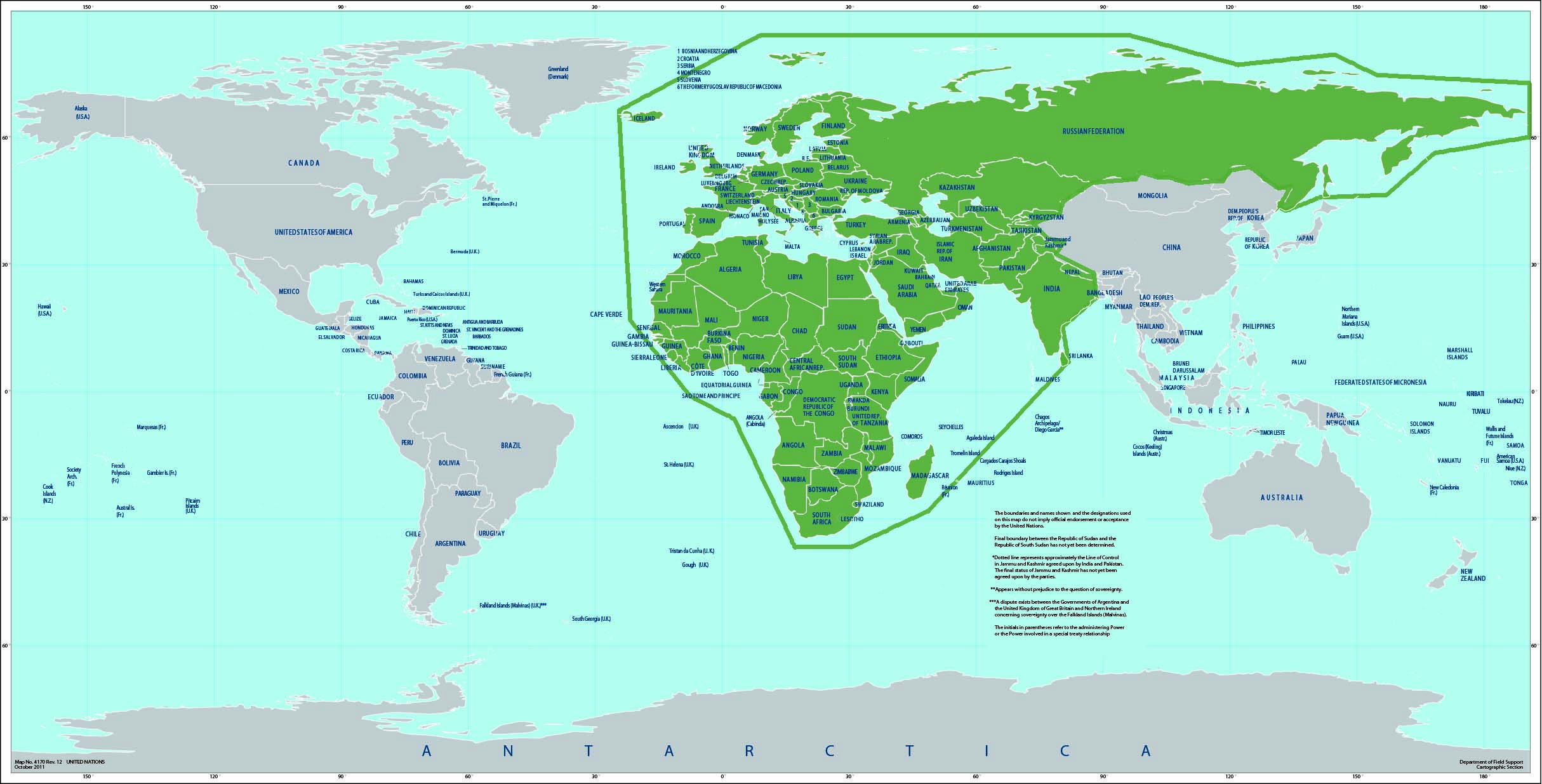 Seuls les États de l’aire de répartition et territoires énumérés ci-dessous, et figurés en vert sur la carte, sont inclus dans l’aire du Plan d’action.Annexe 3Plan d’action pour les oiseaux terrestres migrateurs d’Afrique-Eurasie Annexe 3 : Listes des espècesVersion 28-04-2014La liste évolutive des espèces d’oiseaux terrestres migrateurs de la région Afrique-Eurasie est présentée ci-après, selon les définitions suivantes :Le terme « migrateur » s’applique aux espèces recensées par le Service d’information sur les espèces (SIS) de l’UICN et par la base de données mondiale sur les oiseaux de BirdLife International (BMDA) dans la catégorie « Migrateur vrai » (Full Migrant), telles que les espèces dont un pourcentage important (> 50 %) de la population mondiale migre :Avec l’ajout de la Grande Outarde Otis tarda qui figure à l’Annexe I de la CMS et est probablement enregistrée à tort au sein du SIS et de la BMDA en tant que migrateur altitudinal. En excluant tous les migrateurs endémiques d’un seul pays afin de se conformer à la définition des espèces migratrices de la CMS, qui considère qu’une espèce migratrice « franchit (…) une ou plusieurs limites de juridiction nationale ».. En réalité, cela s’est traduit par l’exclusion d’une seule espèce, le Founingo bleu Alectroenas madagascariensis. Toutefois, il convient de noter qu’exclure les espèces endémiques d’un seul pays n’est pas strictement synonyme d’exclure les espèces qui ne traversent pas de frontières politiques. Il est tout à fait possible pour une espèce migratrice dont l’aire de répartition s’étend sur plusieurs pays qu’aucune de ses populations ne traverse de frontières nationales dans le cadre de sa migration régulière. La définition de « Migrateur vrai » exige qu’une proportion importante (> 50 %) de la population mondiale migre.L’ « Afrique-Eurasie » est définie comme la région regroupant l’Afrique, l’Europe (y compris l’ensemble de la Fédération de Russie, et à l’exclusion du Groenland), le Moyen-Orient, l’Asie centrale, l’Afghanistan et le sous-continent indien.Les « oiseaux terrestres » sont les espèces qui ne sont pas recensées en tant qu’oiseaux marins, rapaces ou oiseaux d’eau dans le SIS et la BMDA, auxquelles s’ajoutent les espèces d’oiseaux d’eau suivantes considérées comme n’utilisant pas les habitats d’eau douce : Geronticus eremita, Geronticus calvus, Burhinus oedicnemus, Cursorius cursor et Tryngites subruficollis.Les annexes de la CMS pour les oiseaux suivent la taxonomie et la nomenclature de Morony et al. (1975) pour les ordres et les familles, et de Sibley et Monroe (1990, 1993) pour les genres et les espèces. Toutefois, il n’est pas possible de produire la liste nécessaire des espèces en utilisant ces traitements taxonomiques car BirdLife ne dispose pas d’information sur la répartition géographique ou le statut migratoire des entités taxonomiques non reconnues par son Groupe de travail taxonomique. Ainsi, la liste des espèces comprend une colonne indiquant si l’espèce est prise en compte dans Sibley et Monroe ainsi qu’une colonne des synonymes utilisés dans Sibley et Monroe.Comme il est difficile de savoir si les espèces que BirdLife ne reconnaît pas sont conformes aux définitions ci-dessus, il serait difficile de créer une liste conforme à Sibley et Monroe pour ce Plan d’action en utilisant ces informations. Il est également important de noter que remplacer simplement les synonymes proposés par Sibley et Monroe par les noms utilisés par BirdLife, lorsque les deux diffèrent, aboutirait seulement à une taxonomie et une nomenclature « hybride », et serait donc potentiellement source de confusion.Catégorie A:Espèces mondialement menacées et quasi menacées d'oiseaux terrestres migrateurs d'Afrique-EurasieCatégorie B: Espèces migratrices d’oiseaux terrestres d'Afrique -Eurasie (classification de l'UICN Préoccupation mineure) avec tendance à la baisse de la population mondialeCatégorie C: Espèces migratrices d’oiseaux terrestres d'Afrique -Eurasie (classification de l'UICN Préoccupation mineure) avec  des tendances démographiques mondiales croissantes, stables ou inconnuesAnnexe 4Plan d’action pour les oiseaux terrestres migrateurs d’Afrique-Eurasie Annexe 4 : Tableau des contributions aux politiques de conservation Version 28-04-2014Annexe 5Plan d’action pour les oiseaux terrestres migrateurs d’Afrique-Eurasie Annexe 5 : Tableau de mise en œuvre du Plan d’actionVersion 28-04-2014Annexe 6Plan d’action pour les oiseaux terrestres migrateurs d’Afrique-Eurasie Annexe 6 : Bibliographie du Plan d’actionVersion 28-04-2014AEWA MoP 4 (2008) Agreement on the Conservation of African-Eurasian Migratory Waterbirds (AEWA): Agreement Text and Action Plan. UNEP/AEWA Secretariat, Antananarivo, Madagascar.AEWA MoP 5 (2012a) Adoption of Amendments to the AEWA Action Plan. UNEP/AEWA Secretariat, La Rochelle, France.AEWA MoP 5 (2012b) Resolution 5.13. Climate Change Adaptation Measures For Waterbirds. UNEP/AEWA Secretariat, La Rochelle, France.Bairlein F (2011) Proposal on Long-distance Landbirds in the African Eurasian Region. Convention on the Conservation of Migratory Species of Wild Animals, Bergen, Norway.Bennun L, Matiku P, Mulwa R, et al. (2005) Monitoring Important Bird Areas in Africa: Towards a Sustainable and Scaleable System. Biodiversity and Conservation 14 (11) 2575-2590.Berlanga H, Kennedy JA, Rich TD, et al. (2010) Saving our Shared Birds: Partners in Flight Tri-national Vision for Landbird Conservation. Cornell Lab of Ornithology, Ithaca, NY, USA.BirdLife International (2006) Monitoring Important Bird Areas: A Global Framework. Cambridge, UK. BirdLife International. Version 1.2.BirdLife International (2011) Migratory Landbirds in the African-Eurasian Region. Convention on the Conservation of Migratory Species of Wild Animals, Bergen, Norway.CBD (2004a) Expanded Programme of Work on Forest Biological Diversity. Secretariat of the Convention on Biological Diversity, Montreal, Canada.CBD (2004b) The Ecosystem Approach (CBD Guidelines). Secretariat of the Convention on Biological Diversity, Montreal, Canada.CMS (1979) Convention Text. Convention on the Conservation of Migratory Species of Wild Animals (CMS), Bonn, Germany.CMS (2008) Memorandum of Understanding on the Conservation of Migratory Birds of Prey in Africa and Eurasia. Convention on the Conservation of Migratory Species of Wild Animals (CMS), Abu-Dhabi, United Arab Emirates.CMS CoP 9 (2008) Resolution 9.7. Climate Change Impact on Migratory Species. Convention on the Conservation of Migratory Species of Wild Animals, Rome, Italy.CMS CoP 10 (2011a) Resolution 10.2. Modus Operandi for Conservation Emergencies. Convention on the Conservation of Migratory Species of Wild Animals, Bergen, Norway.CMS CoP 10 (2011b) Resolution 10.3. The Role of Ecological Networks in the Conservation of Migratory Species. Convention on the Conservation of Migratory Species of Wild Animals, Bergen, Norway.CMS CoP 10 (2011c) Resolution 10.11. Power Lines and Migratory Birds. Convention on the Conservation of Migratory Species of Wild Animals, Bergen, Norway.CMS CoP 10 (2011d) Resolution 10.19. Migratory Species Conservation in the Light of Climate Change. Convention on the Conservation of Migratory Species of Wild Animals, Bergen, Norway.CMS CoP 10 (2011e) Resolution 10.22. Wildlife Disease and Migratory Species. Convention on the Conservation of Migratory Species of Wild Animals, Bergen, Norway.CMS CoP 10 (2011f) Resolution 10.26. Minimizing the Risk of Poisoning to Migratory Birds. Convention on the Conservation of Migratory Species of Wild Animals, Bergen, Norway.CMS CoP 10 (2011g) Resolution 10.27. Improving the Conservation Status of Migratory Landbirds in the African-Eurasian Region. Convention on the Conservation of Migratory Species of Wild Animals, Bergen, Norway.Cromie RL, Lee R, Delahay RJ, et al. (2012) Ramsar Wetland Disease Manual: Guidelines for Assessment, Monitoring and Management of Animal Disease in Wetlands. Ramsar Technical Report No. 7. Ramsar Convention Secretariat, Gland, Switzerland.European Conference on Illegal Killing of Birds (2011) Larnaca declaration. Council of Europe & Game Fund of Cyprus (Ministry of Interior), Eds., Larnaca, Cyprus.IUCN (2005) World Initiative for Sustainable Pastoralism.Ramsar Convention (2008a) Resolution X.19. Wetlands and River Basin Management: Consolidated Scientific and Technical Guidance. Changwon, Republic of Korea.Ramsar Convention (2008b) Resolution X.24. Climate Change and Wetlands. Changwon, Republic of Korea.United Nations (1992a) Agenda 21. United Nations Conference on Environment & Development. Rio de Janerio, Brazil.United Nations (1992b) Convention on Biological Diversity. Rio Earth Summit, Brazil.United Nations (1994) Convention to Combat Dessertification in those Countries Experiencing Serious Drought and/or Desertification, Particularly in Africa. Paris, France.AfghanistanGhanaOugandaAfrique du SudGrèceOuzbékistanAlbanieGuinéePakistanAlgérieGuinée équatorialePays-BasAllemagneGuinée-BissauPologneAndorreHongriePortugalAngolaIndeQatarArabie saouditeIrakRépublique arabe syrienneArménieIranRépublique centrafricaineAutricheIrlandeRépublique tchèqueAzerbaïdjanIslandeRépublique-Unie de TanzanieBahreïnIsraëlRoumanieBelgiqueItalieRoyaume-Uni de Grande-Bretagne et d’Irlande du Nord, y compris le bailliage de Guernesey, le bailliage de Jersey, l’Ile de Man, Gibraltar et les zones de souveraineté britannique à Chypre (Akrotiri et Okehelia)BéninJordanieRussieBiélorussieKazakhstanRwandaBosnie-HerzégovineKenyaSaint-MarinBotswanaKirghizistanSao Tomé et PrincipeBulgarieKoweïtSénégalBurkina FasoLesothoSerbieBurundiLettonieSeychellesCamerounLibanSierra LeoneCap-VertLiberiaSlovaquieChypreLibyeSlovénieCité du VaticanLiechtensteinSomalieComoresLituanieSoudanCongoLuxembourgSri LankaCongo, République démocratique duMadagascarSud-SoudanCôte d’IvoireMalawiSuèdeCroatieMaliSuisseDanemark, y compris les îles Féroé et le GroenlandMalteSwazilandDjiboutiMarocTadjikistanÉgypteMauriceTchadÉmirats arabes unisMauritanieTerritoires de l’Autorité palestinienneÉrythréeMoldavieTogoEspagne, y compris les îles CanariesMonacoTunisieEstonieMonténégroTurkménistanÉthiopieMozambiqueTurquieEx-République yougoslave de MacédoineNamibieUkraineFinlande, y compris les îles ÅlandNépalYémenFrance, y compris Mayotte et à la RéunionNigerZambieGabonNigeriaZimbabweGambieNorvège, y compris les îles Svalbard et Jan MayenGéorgieOmanScientific nameCommon name2013 Red ListGlobal Population TrendSibley & Monroe (1990, 1993)Sibley & Monroe SynonymCMS Appx ICMS Appx IIMember of a family (Morony et al. 1975) listed on CMS Appx IICoverage by other CMS instrumentsCoturnix japonicaJapanese QuailNTDecreasingYGeronticus eremitaNorthern Bald IbisCRDecreasingYAEWAGeronticus calvusSouthern Bald IbisVUDecreasingYOtis tardaGreat BustardVUDecreasingYYesYesGreat Bustard MoUChlamydotis undulataHoubara BustardVUDecreasingYYesYesNeotis denhamiDenham's BustardNTDecreasingYNeotis ludwigiiLudwig's BustardENDecreasingYHoubaropsis bengalensisBengal FloricanCRDecreasingYEupodotis bengalensisSypheotides indicusLesser FloricanENDecreasingYEupodotis indicaTetrax tetraxLittle BustardNTDecreasingYTryngites subruficollisBuff-breasted SandpiperNTDecreasingYYesYesYesColumba eversmanniPale-backed PigeonVUDecreasingYPsittacula derbianaDerbyan ParakeetNTDecreasingYApus acuticaudaDark-rumped SwiftVUStableYCoracias garrulusEuropean RollerNTDecreasingYYesBombycilla japonicaJapanese WaxwingNTDecreasingYHirundo atrocaeruleaBlue SwallowVUDecreasingYYesYesLocustella pryeriMarsh GrassbirdNTDecreasingYMegalurus pryeriYesChaetornis striataBristled GrassbirdVUDecreasingYChaetornis striatusYesLocustella pleskeiPleske's Grasshopper-warblerVUDecreasingYYesAcrocephalus paludicolaAquatic WarblerVUDecreasingYYesYesYesAquatic Warbler MoUAcrocephalus tangorumManchurian Reed-warblerVUDecreasingYesAcrocephalus griseldisBasra Reed-warblerENDecreasingYYesYesYesPhylloscopus tytleriTytler's Leaf-warblerNTDecreasingYYesZoothera guttataSpotted Ground-thrushENDecreasingYYesYesYesTurdus feaeGrey-sided ThrushVUDecreasingYYesLuscinia pectardensFirethroatNTDecreasingYYesSaxicola insignisWhite-throated BushchatVUDecreasingYYesFicedula semitorquataSemi-collared FlycatcherNTDecreasingYYesFicedula subrubraKashmir FlycatcherVUDecreasingYYesSerinus syriacusSyrian SerinVUDecreasingYYesEmberiza cineraceaCinereous BuntingNTDecreasingYEmberiza aureolaYellow-breasted BuntingENDecreasingYYesEmberiza yessoensisOchre-rumped BuntingNTDecreasingYScientific nameCommon name2013 Red ListGlobal Population TrendSibley & Monroe (1990, 1993)Sibley & Monroe SynonymCMS Appx ICMS Appx IIMember of a family (Morony et al. 1975) listed on CMS Appx IICoturnix coturnixCommon QuailLCDecreasingYYesTurnix hottentottusHottentot ButtonquailLCDecreasingBurhinus oedicnemusEurasian Thick-kneeLCDecreasingYYesPterocles gutturalisYellow-throated SandgrouseLCDecreasingYPterocles orientalisBlack-bellied SandgrouseLCDecreasingYStreptopelia turturEuropean Turtle-doveLCDecreasingYYesTreron calvusAfrican Green-pigeonLCDecreasingYTreron calvaTreron sieboldiiWhite-bellied Green-pigeonLCDecreasingYDucula bicolorPied Imperial-pigeonLCDecreasingYAgapornis pullariusRed-headed LovebirdLCDecreasingYCuculus canorusCommon CuckooLCDecreasingYSurniculus lugubrisDrongo CuckooLCDecreasingYCaprimulgus ruficollisRed-necked NightjarLCDecreasingYCaprimulgus europaeusEurasian NightjarLCDecreasingYCaprimulgus aegyptiusEgyptian NightjarLCDecreasingYApus apusCommon SwiftLCDecreasingYCoracias naeviaRufous-crowned RollerLCDecreasingYEurystomus orientalisAsian DollarbirdLCDecreasingYHalcyon coromandaRuddy KingfisherLCDecreasingYHalcyon pileataBlack-capped KingfisherLCDecreasingYHalcyon senegaloidesMangrove KingfisherLCDecreasingYCeyx erithacaBlack-backed KingfisherLCDecreasingYCeyx erithacusMerops apiasterEuropean Bee-eaterLCDecreasingYYesMerops nubicusNorthern Carmine Bee-eaterLCDecreasingYMerops nubicoidesSouthern Carmine Bee-eaterLCDecreasingYUpupa epopsEurasian HoopoeLCDecreasingJynx torquillaEurasian WryneckLCDecreasingYDendrocopos minorLesser Spotted WoodpeckerLCDecreasingYDendrocopos hyperythrusRufous-bellied WoodpeckerLCDecreasingYPitta sordidaHooded PittaLCDecreasingYPitta angolensisAfrican PittaLCDecreasingYPitta brachyuraIndian PittaLCDecreasingYPitta moluccensisBlue-winged PittaLCDecreasingYMegabyas flammulatusAfrican Shrike-flycatcherLCDecreasingYBias flammulatusYesPlatysteira peltataBlack-throated Wattle-eyeLCDecreasingYYesCampephaga phoeniceaRed-shouldered CuckooshrikeLCDecreasingYLanius tigrinusTiger ShrikeLCDecreasingYLanius bucephalusBull-headed ShrikeLCDecreasingYLanius collurioRed-backed ShrikeLCDecreasingYLanius cristatusBrown ShrikeLCDecreasingYLanius minorLesser Grey ShrikeLCDecreasingYLanius senatorWoodchat ShrikeLCDecreasingYLanius nubicusMasked ShrikeLCDecreasingYCorvus frugilegusRookLCDecreasingYCorvus coroneCarrion CrowLCDecreasingYBombycilla garrulusBohemian WaxwingLCDecreasingYRemiz coronatusWhite-crowned Penduline-titLCDecreasingYPseudochelidon eurystominaAfrican River-martinDDDecreasingYPsalidoprocne pristopteraBlue Saw-wingLCDecreasingRiparia ripariaSand MartinLCDecreasingYRiparia paludicolaPlain MartinLCDecreasingYHirundo rusticaBarn SwallowLCDecreasingYDelichon urbicumNorthern House-martinLCDecreasingYDelichon urbicaMirafra cantillansSinging BushlarkLCDecreasingYMelanocorypha calandraCalandra LarkLCDecreasingYMelanocorypha leucopteraWhite-winged LarkLCDecreasingYMelanocorypha yeltoniensisBlack LarkLCDecreasingYCalandrella brachydactylaGreater Short-toed LarkLCDecreasingYCalandrella rufescensLesser Short-toed LarkLCDecreasingYGalerida cristataCrested LarkLCDecreasingYAlauda arvensisEurasian SkylarkLCDecreasingYAlauda gulgulaOriental SkylarkLCDecreasingYEremophila alpestrisHorned LarkLCDecreasingYLocustella naeviaCommon Grasshopper-warblerLCDecreasingYYesLocustella certhiolaPallas's Grasshopper-warblerLCDecreasingYYesLocustella ochotensisMiddendorff's Grasshopper-warblerLCDecreasingYYesLocustella luscinioidesSavi's WarblerLCDecreasingYYesAcrocephalus schoenobaenusSedge WarblerLCDecreasingYYesAcrocephalus agricolaPaddyfield WarblerLCDecreasingYesAcrocephalus scirpaceusEurasian Reed-warblerLCDecreasingYesAcrocephalus arundinaceusGreat Reed-warblerLCDecreasingYYesAcrocephalus aedonThick-billed WarblerLCDecreasingYYesHippolais icterinaIcterine WarblerLCDecreasingYYesPhylloscopus trochilusWillow WarblerLCDecreasingYYesPhylloscopus sibilatrixWood WarblerLCDecreasingYYesSylvia borinGarden WarblerLCDecreasingYYesSylvia communisCommon WhitethroatLCDecreasingYYesSylvia hortensisOrphean WarblerLCDecreasingYYesSylvia melanothoraxCyprus WarblerLCDecreasingYYesSylvia conspicillataSpectacled WarblerLCDecreasingYYesZosterops erythropleurusChestnut-flanked White-eyeLCDecreasingYZosterops palpebrosusOriental White-eyeLCDecreasingYRegulus regulusGoldcrestLCDecreasingYesSaroglossa spilopteraSpot-winged StarlingLCDecreasingYCinnyricinclus leucogasterViolet-backed StarlingLCDecreasingYZoothera wardiiPied ThrushLCDecreasingYYesZoothera citrinaOrange-headed ThrushLCDecreasingYYesZoothera sibiricaSiberian ThrushLCDecreasingYYesZoothera daumaEurasian Scaly ThrushLCDecreasingYesTurdus torquatusRing OuzelLCDecreasingYYesTurdus iliacusRedwingLCDecreasingYYesTurdus philomelosSong ThrushLCDecreasingYYesTurdus viscivorusMistle ThrushLCDecreasingYYesLuscinia brunneaIndian Blue RobinLCDecreasingYYesLuscinia cyaneSiberian Blue RobinLCDecreasingYYesSaxicola rubetraWhinchatLCDecreasingYYesOenanthe oenantheNorthern WheatearLCDecreasingYYesOenanthe hispanicaBlack-eared WheatearLCDecreasingYYesMuscicapa striataSpotted FlycatcherLCDecreasingYYesMuscicapa muttuiBrown-breasted FlycatcherLCDecreasingYYesMuscicapa ferrugineaFerruginous FlycatcherLCDecreasingYYesFicedula hypoleucaEuropean Pied FlycatcherLCDecreasingYYesMotacilla albaWhite WagtailLCDecreasingMotacilla flavaYellow WagtailLCDecreasingYAnthus trivialisTree PipitLCDecreasingYAnthus pratensisMeadow PipitLCDecreasingYAnthus rubescensAmerican PipitLCDecreasingYFringilla coelebsEurasian ChaffinchLCDecreasingYFringilla montifringillaBramblingLCDecreasingYSerinus serinusEuropean SerinLCDecreasingYCarduelis chlorisEuropean GreenfinchLCDecreasingYCarduelis spinusEurasian SiskinLCDecreasingYCarduelis flammeaCommon RedpollLCDecreasingCarduelis cannabinaEurasian LinnetLCDecreasingYLeucosticte arctoaAsian Rosy-finchLCDecreasingYPinicola enucleatorPine GrosbeakLCDecreasingYPyrrhula pyrrhulaEurasian BullfinchLCDecreasingEmberiza citrinellaYellowhammerLCDecreasingEmberiza hortulanaOrtolan BuntingLCDecreasingYEmberiza rusticaRustic BuntingLCDecreasingYEmberiza melanocephalaBlack-headed BuntingLCDecreasingYEmberiza schoeniclusReed BuntingLCDecreasingYPlectrophenax nivalisSnow BuntingLCDecreasingYMiliaria calandraCorn BuntingLCDecreasingScientific nameCommon name2013 Red ListGlobal Population TrendSibley & Monroe (1990, 1993)Sibley & Monroe SynonymCMS Appx ICMS Appx IIMember of a family (Morony et al. 1975) listed on CMS Appx IITurnix tankiYellow-legged ButtonquailLCStableYOrtyxelos meiffreniiLark ButtonquailLCUnknownYCursorius cursorCream-coloured CourserLCStableSyrrhaptes paradoxusPallas's SandgrouseLCStableYPterocles alchataPin-tailed SandgrouseLCStableYPterocles namaquaNamaqua SandgrouseLCStableYPterocles senegallusSpotted SandgrouseLCStableYColumba leuconotaSnow PigeonLCStableYColumba oenasStock DoveLCStableYColumba palumbusCommon Wood-pigeonLCIncreasingYColumba hodgsoniiSpeckled Wood-pigeonLCStableYStreptopelia orientalisOriental Turtle-doveLCStableYStreptopelia vinaceaVinaceous DoveLCStableYStreptopelia capicolaRing-necked DoveLCIncreasingYStreptopelia tranquebaricaRed Collared-doveLCStableYStreptopelia semitorquataRed-eyed DoveLCIncreasingYStreptopelia decaoctoEurasian Collared-doveLCIncreasingYStreptopelia roseogriseaAfrican Collared-doveLCStableYStigmatopelia senegalensisLaughing DoveLCStableYStreptopelia senegalensisStigmatopelia chinensisSpotted DoveLCIncreasingYStreptopelia chinensisMacropygia unchallBarred Cuckoo-doveLCStableYTurtur abyssinicusBlack-billed Wood-doveLCStableYTurtur aferBlue-spotted Wood-doveLCStableYTurtur tympanistriaTambourine DoveLCStableYOena capensisNamaqua DoveLCIncreasingYTreron curvirostraThick-billed Green-pigeonLCStableYTreron apicaudaPin-tailed Green-pigeonLCStableYLoriculus vernalisVernal Hanging-parrotLCStableYClamator jacobinusPied CuckooLCStableYOxylophus jacobinusClamator levaillantiiLevaillant's CuckooLCStableYOxylophus levaillantiiClamator coromandusChestnut-winged CuckooLCStableYClamator glandariusGreat Spotted CuckooLCStableYCuculus sparverioidesLarge Hawk-cuckooLCStableYCuculus variusCommon Hawk-cuckooLCStableYCuculus fugaxHodgson's Hawk-cuckooLCStableYCuculus solitariusRed-chested CuckooLCStableYCuculus clamosusBlack CuckooLCStableYCuculus micropterusIndian CuckooLCStableYCuculus gularisAfrican CuckooLCStableYCuculus saturatusHimalayan CuckooLCStableCuculus optatusOriental CuckooLCStableCuculus poliocephalusLesser CuckooLCStableYCuculus rochiiMadagascar CuckooLCStableYCacomantis sonneratiiBanded Bay CuckooLCStableYCacomantis passerinusGrey-bellied CuckooLCStableYCacomantis merulinusPlaintive CuckooLCStableYChrysococcyx maculatusAsian Emerald CuckooLCStableYChrysococcyx xanthorhynchusViolet CuckooLCStableYChrysococcyx klaasKlaas's CuckooLCStableYChrysococcyx cupreusAfrican Emerald CuckooLCStableYChrysococcyx capriusDidric CuckooLCStableYEudynamys scolopaceusAsian KoelLCStableYEudynamys scolopaceaCaprimulgus indicusGrey NightjarLCStableYCaprimulgus rufigenaRufous-cheeked NightjarLCStableYCaprimulgus mahrattensisSykes's NightjarLCStableYCaprimulgus inornatusPlain NightjarLCStableYCaprimulgus climacurusLong-tailed NightjarLCStableYCaprimulgus fossiiSquare-tailed NightjarLCStableYMacrodipteryx longipennisStandard-winged NightjarLCStableYMacrodipteryx vexillariusPennant-winged NightjarLCStableYCollocalia brevirostrisHimalayan SwiftletLCStableYHirundapus caudacutusWhite-throated NeedletailLCStableYHirundapus cochinchinensisSilver-backed NeedletailLCStableYTachymarptis melbaAlpine SwiftLCStableYTachymarptis aequatorialisMottled SwiftLCStableYApus unicolorPlain SwiftLCStableYApus niansaeNyanza SwiftLCStableYApus pallidusPallid SwiftLCStableYApus barbatusAfrican Black SwiftLCStableApus berlioziForbes-Watson's SwiftLCStableYApus pacificusFork-tailed SwiftLCStableYApus affinisLittle SwiftLCIncreasingYApus cafferWhite-rumped SwiftLCIncreasingYCoracias abyssinicusAbyssinian RollerLCIncreasingYCoracias abyssinicaEurystomus glaucurusBroad-billed RollerLCStableYHalcyon leucocephalaGrey-headed KingfisherLCStableYHalcyon senegalensisWoodland KingfisherLCStableYCeyx pictusAfrican Pygmy-kingfisherLCStableYIspidina pictaAlcedo atthisCommon KingfisherLCUnknownYMerops albicollisWhite-throated Bee-eaterLCStableYMerops orientalisLittle Green Bee-eaterLCIncreasingYMerops persicusBlue-cheeked Bee-eaterLCStableYMerops superciliosusMadagascar Bee-eaterLCStableYMerops philippinusBlue-tailed Bee-eaterLCStableYMerops leschenaultiChestnut-headed Bee-eaterLCIncreasingYMerops malimbicusRosy Bee-eaterLCUnknownYPicoides tridactylusEurasian Three-toed WoodpeckerLCStableDryocopus martiusBlack WoodpeckerLCIncreasingYBatis capensisCape BatisLCStableYesBatis priritPririt BatisLCStableYYesArtamus fuscusAshy WoodswallowLCStableYArtamus leucorynchusWhite-breasted WoodswallowLCStableYCoracina melaschistosBlack-winged CuckooshrikeLCStableYCoracina melanopteraBlack-headed CuckooshrikeLCStableYPericrocotus roseusRosy MinivetLCStableYPericrocotus divaricatusAshy MinivetLCStableYPericrocotus ethologusLong-tailed MinivetLCStableYLanius isabellinusRufous-tailed ShrikeLCStableYLanius collurioidesBurmese ShrikeLCStableYLanius vittatusBay-backed ShrikeLCStableYLanius schachLong-tailed ShrikeLCUnknownYLanius tephronotusGrey-backed ShrikeLCStableYLanius excubitorGreat Grey ShrikeLCStableYLanius sphenocercusChinese Grey ShrikeLCStableYOriolus oriolusEurasian Golden OrioleLCStableYOriolus auratusAfrican Golden OrioleLCStableYOriolus chinensisBlack-naped OrioleLCUnknownYOriolus tenuirostrisSlender-billed OrioleLCUnknownYOriolus trailliiMaroon OrioleLCUnknownYDicrurus macrocercusBlack DrongoLCUnknownYDicrurus leucophaeusAshy DrongoLCUnknownYDicrurus annectansCrow-billed DrongoLCUnknownYDicrurus hottentottusHair-crested DrongoLCUnknownHypothymis azureaBlack-naped MonarchLCStableYYesTerpsiphone viridisAfrican Paradise-flycatcherLCStableYYesTerpsiphone paradisiAsian Paradise-flycatcherLCStableYYesPica picaBlack-billed MagpieLCStableYCorvus monedulaEurasian JackdawLCIncreasingYCorvus dauuricusDaurian JackdawLCStableYCorvus coraxCommon RavenLCIncreasingYHypocolius ampelinusGrey HypocoliusLCUnknownYParus aterCoal TitLCStableParus caeruleusBlue TitLCIncreasingYRemiz pendulinusEurasian Penduline-titLCIncreasingRemiz macronyxBlack-headed Penduline-titLCStableRemiz consobrinusChinese Penduline-titLCIncreasingYCephalopyrus flammicepsFire-capped TitLCUnknownYPsalidoprocne albicepsWhite-headed Saw-wingLCStableYPsalidoprocne obscuraFanti Saw-wingLCStableYPhedina borbonicaMascarene MartinLCStableYRiparia cinctaBanded MartinLCIncreasingYHirundo rupestrisEurasian Crag-martinLCIncreasingYHirundo obsoletaPale Crag-martinLCIncreasingYHirundo fuligulaRock MartinLCStableYHirundo aethiopicaEthiopian SwallowLCIncreasingYHirundo angolensisAngola SwallowLCIncreasingYHirundo albigularisWhite-throated SwallowLCIncreasingYHirundo smithiiWire-tailed SwallowLCIncreasingYHirundo leucosomaPied-winged SwallowLCIncreasingYHirundo dimidiataPearl-breasted SwallowLCStableYHirundo cucullataGreater Striped-swallowLCIncreasingYHirundo abyssinicaLesser Striped-swallowLCIncreasingYHirundo semirufaRufous-chested SwallowLCIncreasingYHirundo senegalensisMosque SwallowLCIncreasingYHirundo dauricaRed-rumped SwallowLCIncreasingHirundo rufigulaRed-throated SwallowLCIncreasingYHirundo spiloderaSouth African SwallowLCIncreasingYHirundo fluvicolaStreak-throated SwallowLCIncreasingYDelichon dasypusAsian House-martinLCIncreasingYAegithalos caudatusLong-tailed TitLCStableYPinarocorys erythropygiaRufous-rumped LarkLCStableYPinarocorys nigricansDusky LarkLCStableYMelanocorypha bimaculataBimaculated LarkLCStableYMelanocorypha mongolicaMongolian LarkLCStableYCalandrella cinereaRed-capped LarkLCIncreasingCalandrella acutirostrisHume's LarkLCStableYCalandrella cheleensisAsian Short-toed LarkLCStableYLullula arboreaWood LarkLCUnknownYAlauda japonicaJapanese SkylarkLCStableYCisticola juncidisZitting CisticolaLCIncreasingYYesPycnonotus leucogenysHimalayan BulbulLCIncreasingYIxos amaurotisBrown-eared BulbulLCIncreasingYHypsipetes leucocephalusAsian Black BulbulLCStableYUrosphena squameicepsAsian StubtailLCStableYYesCettia diphoneJapanese Bush-warblerLCStableYYesCettia cettiCetti's WarblerLCIncreasingYYesBradypterus thoracicusSpotted Bush-warblerLCStableYesBradypterus davidiDavid's Bush-warblerLCStableYesBradypterus tacsanowskiusChinese Bush-warblerLCStableYYesLocustella lanceolataLanceolated WarblerLCStableYYesLocustella fluviatilisEurasian River WarblerLCStableYYesLocustella fasciolataGray's Grasshopper-warblerLCStableYYesAcrocephalus melanopogonMoustached WarblerLCStableYYesAcrocephalus bistrigicepsBlack-browed Reed-warblerLCStableYYesAcrocephalus concinensBlunt-winged WarblerLCStableYYesAcrocephalus dumetorumBlyth's Reed-warblerLCIncreasingYYesAcrocephalus palustrisMarsh WarblerLCIncreasingYYesAcrocephalus orinusLarge-billed Reed-warblerDDUnknownYesAcrocephalus stentoreusClamorous Reed-warblerLCStableYesHippolais caligataBooted WarblerLCIncreasingYYesHippolais ramaSykes's WarblerLCStableYYesHippolais pallidaEastern Olivaceous WarblerLCStableYesHippolais opacaWestern Olivaceous WarblerLCStableYesHippolais languidaUpcher's WarblerLCStableYYesHippolais olivetorumOlive-tree WarblerLCStableYYesHippolais polyglottaMelodious WarblerLCIncreasingYYesPhylloscopus collybitaCommon ChiffchaffLCIncreasingYesPhylloscopus ibericusIberian ChiffchaffLCStableYesPhylloscopus sindianusMountain ChiffchaffLCStableYesPhylloscopus neglectusPlain Leaf-warblerLCStableYYesPhylloscopus bonelliBonelli's WarblerLCStableYYesPhylloscopus fuscatusDusky WarblerLCStableYYesPhylloscopus affinisTickell's Leaf-warblerLCStableYYesPhylloscopus griseolusSulphur-bellied WarblerLCStableYYesPhylloscopus schwarziRadde's WarblerLCStableYYesPhylloscopus proregulusLemon-rumped WarblerLCStableYesPhylloscopus inornatusInornate WarblerLCStableYesPhylloscopus humeiHume's Leaf-warblerLCStableYesPhylloscopus borealisArctic WarblerLCStableYYesPhylloscopus trochiloidesGreenish WarblerLCIncreasingYYesPhylloscopus tenellipesPale-legged Leaf-warblerLCStableYYesPhylloscopus borealoidesSakhalin Leaf-warblerLCStableYYesPhylloscopus magnirostrisLarge-billed Leaf-warblerLCStableYYesPhylloscopus occipitalisWestern Crowned WarblerLCStableYYesPhylloscopus coronatusEastern Crowned WarblerLCStableYYesPhylloscopus claudiaeClaudia's WarblerLCStableYesSeicercus burkiiGreen-crowned WarblerLCStableYesSeicercus tephrocephalusGrey-crowned WarblerLCStableYesSylvia atricapillaBlackcapLCIncreasingYYesSylvia currucaLesser WhitethroatLCIncreasingYYesSylvia minulaSmall WhitethroatLCStableYYesSylvia althaeaHume's WhitethroatLCStableYYesSylvia nanaDesert WarblerLCStableYYesSylvia nisoriaBarred WarblerLCStableYYesSylvia rueppelliRueppell's WarblerLCStableYYesSylvia melanocephalaSardinian WarblerLCIncreasingYYesSylvia cantillansSubalpine WarblerLCIncreasingYYesSylvia mystaceaMenetries's WarblerLCStableYYesSylvia deserticolaTristram's WarblerLCStableYYesSylvia sardaMarmora's WarblerLCStableYYesPanurus biarmicusBearded ParrotbillLCUnknownYYesRegulus ignicapillaFirecrestLCStableYesTroglodytes troglodytesWinter WrenLCUnknownYTichodroma murariaWallcreeperLCStableYSturnus pagodarumBrahminy StarlingLCUnknownYSturnus sturninusPurple-backed StarlingLCUnknownYSturnus philippensisChestnut-cheeked StarlingLCUnknownYSturnus sinensisWhite-shouldered StarlingLCStableYSturnus roseusRosy StarlingLCUnknownYSturnus vulgarisCommon StarlingLCUnknownYSturnus cineraceusWhite-cheeked StarlingLCUnknownYLamprotornis splendidusSplendid Glossy-starlingLCUnknownYLamprotornis shelleyiShelley's StarlingLCStableYCatharus minimusGrey-cheeked ThrushLCUnknownYesTurdus hortulorumGrey-backed ThrushLCUnknownYYesTurdus unicolorTickell's ThrushLCUnknownYYesTurdus cardisJapanese ThrushLCUnknownYYesTurdus merulaEurasian BlackbirdLCStableYYesTurdus obscurusEyebrowed ThrushLCUnknownYYesTurdus pallidusPale ThrushLCUnknownYYesTurdus chrysolausBrown-headed ThrushLCUnknownYYesTurdus ruficollisDark-throated ThrushLCUnknownYYesTurdus naumanniDusky ThrushLCUnknownYYesTurdus pilarisFieldfareLCStableYYesErithacus rubeculaEuropean RobinLCStableYYesErithacus akahigeJapanese RobinLCStableYYesLuscinia sibilansRufous-tailed RobinLCStableYYesLuscinia lusciniaThrush NightingaleLCIncreasingYYesLuscinia megarhynchosCommon NightingaleLCIncreasingYYesLuscinia calliopeSiberian RubythroatLCStableYYesLuscinia pectoralisWhite-tailed RubythroatLCStableYYesLuscinia svecicaBluethroatLCStableYYesTarsiger cyanurusOrange-flanked Bush-robinLCStableYYesTarsiger chrysaeusGolden Bush-robinLCStableYYesIrania gutturalisWhite-throated RobinLCStableYYesErythropygia galactotesRufous-tailed Scrub-robinLCStableYCercotrichas galactotesYesPhoenicurus erythronotusRufous-backed RedstartLCStableYPhoenicurus erythronotaYesPhoenicurus ochrurosBlack RedstartLCStableYYesPhoenicurus phoenicurusCommon RedstartLCIncreasingYYesPhoenicurus hodgsoniHodgson's RedstartLCStableYYesPhoenicurus auroreusDaurian RedstartLCStableYYesPhoenicurus erythrogastrusWhite-winged RedstartLCStableYPhoenicurus erythrogasterYesSaxicola torquatusCommon StonechatLCStableYSaxicola torquataYesSaxicola caprataPied BushchatLCStableYYesOenanthe finschiiFinsch's WheatearLCStableYYesOenanthe picataVariable WheatearLCStableYYesOenanthe pleschankaPied WheatearLCStableYYesOenanthe cypriacaCyprus WheatearLCStableYYesOenanthe xanthoprymnaKurdish WheatearLCStableYesOenanthe chrysopygiaRed-tailed WheatearLCStableYesOenanthe desertiDesert WheatearLCStableYYesOenanthe isabellinaIsabelline WheatearLCStableYYesMonticola saxatilisRufous-tailed Rock-thrushLCStableYYesMonticola cinclorhynchusBlue-capped Rock-thrushLCStableYYesMonticola gularisWhite-throated Rock-thrushLCStableYYesMonticola rufiventrisChestnut-bellied Rock-thrushLCStableYYesMonticola solitariusBlue Rock-thrushLCStableYYesMuscicapa griseistictaGrey-streaked FlycatcherLCStableYYesMuscicapa sibiricaDark-sided FlycatcherLCStableYYesMuscicapa dauuricaAsian Brown FlycatcherLCStableYYesMuscicapa ruficaudaRusty-tailed FlycatcherLCStableYYesStenostira scitaFairy WarblerLCStableYYesFicedula albicollisCollared FlycatcherLCIncreasingYYesFicedula zanthopygiaYellow-rumped FlycatcherLCStableYYesFicedula narcissinaNarcissus FlycatcherLCStableYYesFicedula mugimakiMugimaki FlycatcherLCStableYYesFicedula hodgsoniiSlaty-backed FlycatcherLCStableYYesFicedula strophiataRufous-gorgeted FlycatcherLCStableYYesFicedula parvaRed-breasted FlycatcherLCStableYesFicedula albicillaTaiga FlycatcherLCStableYesFicedula superciliarisUltramarine FlycatcherLCStableYYesCyanoptila cyanomelanaBlue-and-white FlycatcherLCStableYYesEumyias thalassinusVerditer FlycatcherLCStableYEumyias thalassinaYesCyornis rubeculoidesBlue-throated FlycatcherLCStableYYesCyornis magnirostrisLarge Blue-flycatcherLCStableYesPasser hispaniolensisSpanish SparrowLCStablePasser moabiticusDead Sea SparrowLCStableYPetronia brachydactylaPale Rock SparrowLCStableYCarpospiza brachydactylaPrunella montanellaSiberian AccentorLCStableYPrunella atrogularisBlack-throated AccentorLCStableYPrunella collarisAlpine AccentorLCStablePrunella modularisHedge AccentorLCStableYPrunella rubidaJapanese AccentorLCStableYDendronanthus indicusForest WagtailLCStableYMotacilla citreolaCitrine WagtailLCStableYMotacilla cinereaGrey WagtailLCStableYTmetothylacus tenellusGolden PipitLCStableYAnthus richardiRichard's PipitLCStableAnthus hoeschiMountain PipitLCStableYAnthus campestrisTawny PipitLCStableYAnthus godlewskiiBlyth's PipitLCStableYAnthus hodgsoniOlive-backed PipitLCStableYAnthus gustaviPechora PipitLCStableYAnthus cervinusRed-throated PipitLCStableYAnthus roseatusRosy PipitLCStableYAnthus petrosusRock PipitLCStableYAnthus spinolettaWater PipitLCStableYCarduelis sinicaGrey-capped GreenfinchLCStableYCarduelis spinoidesYellow-breasted GreenfinchLCStableYCarduelis carduelisEuropean GoldfinchLCStableYCarduelis flavirostrisTwiteLCStableYLeucosticte nemoricolaPlain Mountain-finchLCStableYLeucosticte brandtiBlack-headed Mountain-finchLCStableYRhodopechys sanguineusAsian Crimson-winged FinchLCStableRhodopechys alienusAfrican Crimson-winged FinchLCStableUragus sibiricusLong-tailed RosefinchLCStableYCarpodacus erythrinusCommon RosefinchLCStableYCarpodacus roseusPallas's RosefinchLCStableYCoccothraustes coccothraustesHawfinchLCStableYEophona migratoriaYellow-billed GrosbeakLCStableYEophona personataJapanese GrosbeakLCStableYEmberiza leucocephalosPine BuntingLCStableYEmberiza stewartiChestnut-breasted BuntingLCStableYEmberiza buchananiGrey-necked BuntingLCStableYEmberiza caesiaCretzschmar's BuntingLCStableYEmberiza ciaRock BuntingLCStableEmberiza tristramiTristram's BuntingLCStableYEmberiza fucataChestnut-eared BuntingLCStableYEmberiza pusillaLittle BuntingLCStableYEmberiza chrysophrysYellow-browed BuntingLCStableYEmberiza rutilaChestnut BuntingLCStableYEmberiza brunicepsRed-headed BuntingLCStableYEmberiza spodocephalaBlack-faced BuntingLCStableYEmberiza variabilisGrey BuntingLCStableYEmberiza pallasiPallas's BuntingLCStableYCalcarius lapponicusLapland LongspurLCIncreasingYCinclus cinclusWhite-throated DipperLCStableActions AEMLAP Politiques internationales Politiques internationales Politiques internationales Politiques internationales Politiques internationales Politiques internationales Actions AEMLAP Principes et directives d'Addis-Abeba pour l'utilisation durable de la diversitébiologique (CDB)Plan stratégique 2011-2020 de la CDB & décisions associéesPlan stratégique de la Convention de Ramsar & décisions associéesDirective de l’UE sur la conservation des oiseaux & autres directives et réglementations de l’UEPlan d’action de l’AEWA (PA) 2013-2015, Plan stratégique (PS) 2009-2017 & décisions associéesPlan stratégique de la Convention sur les espèces migratrices (PS) 2006-2011 & décisions associéesCONSERVATION DES HABITATSChangements dans l’utilisation des terresAgriculture intensive1. Élaborer et mettre en œuvre de nouvelles politiques ou revoir les politiques existantes qui assurent le maintien et la gestion des habitats naturels et semi-naturels ayant une valeur pour les oiseaux terrestres migrateurs au sein de paysages gérés, récoltés ou cultivés à grande échelle et/ou intensivementPrincipe pratique 1Objectifs d’Aichi 5 & 7Objectif 1Stratégies 1.3 & 1.4PA paragr. 3.2.4PS Objectif 2Cible 2.72. Promouvoir des systèmes agricoles respectueux de la biodiversitéPrincipe pratique 3Programme de travail sur la biodiversité agricoleObjectifs d’Aichi 3 & 7PPA paragr. 3.2.4PS Objectif 2Cible 2.33. Élaborer des principes d’aménagement de l’espace et des orientations visant à atténuer les conséquences négatives des formes d’agriculture à grande échelle et/ou intensive sur les oiseaux terrestres migrateurs et leurs habitatsPrincipe pratique 3Objectifs d’Aichi 5 & 7PA paragr. 3.2.44. Entreprendre des Évaluations environnementales stratégiquesObjectif 1Stratégie 1.3PS Cible 1.3PA paragr. 4.3.1Résolution 7.2PS Objectif 2Cible 2.85. Élaborer des stratégies d’aménagement du territoire, en utilisant une approche écosystémiquePrincipe pratique 11Objectifs d’Aichi 5, 7 & 17Objectif 1Stratégie 1.3PA paragr. 3.2.4PS Objectif 2Cible 2.9Agriculture traditionnelle, y compris le pastoralisme et les systèmes de culture à petite échelle6. Promouvoir des politiques agricoles qui soutiennent les pratiques de gestion participatives et durables des ressources naturellesPrincipes pratiques 2, 9 & 12Décision XI.22Objectifs d’Aichi 3, 5, 7, 17 & 18Objectif 1Stratégie 1.47. Travailler avec les communautés locales et leur donner les moyens de défendre, développer et mettre en œuvre des approches participatives et des mesures incitatives pour une gestion intégrée et durable des ressources naturellesPrincipes pratiques 2, 9, 10 & 12Décision XI.22Objectifs d’Aichi 7 & 18Objectif 1Stratégie 1.48. Faciliter le partage, au niveau international, d’expériences pertinentes et de bonnes pratiques pastorales et agricoles à petite échellePrincipe pratique 6Objectifs d’Aichi 18 & 19Objectif 3Stratégie 3.49. S’efforcer d’inclure les besoins des oiseaux migrateurs en termes d’habitat dans les initiatives existantes qui travaillent avec les agriculteurs el les communautés locales,Objectif d’Aichi 7Bois et produits forestiers non ligneux 10. Inclure les besoins des oiseaux terrestres migrateurs en termes d’habitat dans l’élaboration et la mise en œuvre des plans nationaux de gestion intégrée des zones boiséesGestion de l’eau11. Mettre en œuvre et promouvoir largement les orientations de la Convention de Ramsar sur la gestion des zones humides et des bassins hydrographiques (résolution X.19),Décision XI.23Résolution X.19Objectif 1Stratégie 1.712. Réglementer les menaces anthropiques susceptibles de provoquer la dégradation et/ou la perte de zones humides importantes pour les oiseaux terrestres migrateurs et initier des programmes de réhabilitation ou de restauration, lorsque cela est possible et approprié.Programme de travail sur la biodiversité des eaux intérieuresObjectifs d’Aichi 7 & 17Décision XI.16Objectif 1Objectif 2Stratégie 1.8 & 2.7PA paragr. 3.3 & 3.2.3 Énergie13. Veiller à ce que les développements d’énergies nouvelles susceptibles d’avoir un impact significatif sur les oiseaux terrestres migrateurs adoptent, à un stade précoce, des processus de planification stratégique et de haut niveau impliquant des évaluations environnementales stratégiques (EES) et la consultation des parties prenantesObjectif 1Stratégie 1.3Résolution 5.16PA paragr. 4.3.514. Veiller à ce qu’une approche stratégique soit adoptée concernant l’emplacement des projets alternatifs d’énergie renouvelableObjectif 1Stratégie 1.3Résolution 5.16PS Cible 1.315. Instituer des politiques de gestion durable de l’utilisation des terres et de l’énergie,Principe pratique 3Objectifs d’Aichi 4 & 7Objectif 1Stratégies 1.3 & 1.416. Chercher à réduire la dépendance à l’égard du bois de chauffageObjectif d’Aichi 717. Veiller à ce que les nouveaux réservoirs hydroélectriques prévus et les autres ouvrages modifiant l’hydrologie naturelle fassent l’objet d’études rigoureuses des impacts environnementauxObjectif 1Stratégies 1.3 & 1.7Résolution 5.16PS Cible 1.3PA paragr. 4.3.1Résolution 7.2PS Objectif 2Cible 2.818. Atténuer les impacts des barrages hydroélectriques existants en permettant des décharges et des inondations artificielles bien gérées en avalPrincipe pratique 9Résolution X.19Objectif 1Stratégie 1.7Re-végétalisation (y compris reboisement) et réduction de la désertification et des émissions de carbone dues à la déforestation et à la dégradation des habitats19. Encourager, dans les initiatives de boisement ou de reboisement,l’utilisation d’arbres ou d’autres plantes autochtones ayant une grande valeur pour les oiseaux terrestres migrateurs20. Incorporer les considérations relatives à la conservation des oiseaux terrestres migrateurs dans les mesures prises pour mettre en œuvre la Convention des Nations Unies sur la lutte contre la désertification (UNCCD)Principe pratique 3Gestion intégrée de l’utilisation des terres21. Encourager et assurer la mise en œuvre locale de politiques de gestion de l’utilisation des terres potentiellement à travers des programmes d’incitation appropriésPrincipes pratiques 9, 10 & 11Objectifs d’Aichi 3 & 17Objectif 1Stratégie 1.11Sites d’importance nationale ou internationale pour les oiseaux terrestres migrateurs22. Entreprendre et publier des inventaires nationaux des sites d’importance pour les oiseaux terrestres migrateursObjectif d’Aichi 19Objectif 1Stratégie 1.1PS Cible 1.2PA paragr. 3.1.123. Faciliter et promouvoir la désignation des sites importants pour les oiseaux terrestres migrateurs au titre de statuts de protection nationaux et internationaux appropriésDécision XI.24Programme de travail sur les aires protégéesObjectif d’Aichi 11Objectif 2Stratégie 2.1PA paragr. 3.2.1Résolution 10.3PS Objectif 2Cible 2.724. Mettre en place un réseau de sites critiquesObjectif d’Aichi 11Objectif 2PS Cibles 1.2 & 3.2.1Résolution 10.3PS Objectif 2Cible 2.725. Examiner et, si nécessaire, établir et mettre en œuvre des modes de gestion appropriés et efficaces pour la conservation Objectif d’Aichi 3Objectif 2Stratégies 2.5 & 2.7PA paragr. 3.2.326. Promouvoir des approches participatives de la planification, de la gestion et de la conservation des sitesPrincipes pratiques 9 & 12Objectif d’Aichi 18Objectif 2Stratégies 2.3 & 2.7Changement climatique27. Mettre en œuvre les mesures énoncées dans la résolution 5.13 de l’AEWA (Mesures d’adaptation au changement climatique pour les oiseaux d’eau), la résolution X.24 de la Convention de Ramsar (Changement climatique et zones humides) et les résolutions 9.7 (Impact du changement climatique sur les espèces migratrices) et 10.19 (Conservation des espèces migratrices à la lumière du changement climatique) de la CMSObjectif d’Aichi 15Résolution X.24Résolution 5.13Résolution 9.7Résolution 10.19PRÉLÈVEMENT ET COMMERCE28. Identifier les espèces d’oiseaux terrestres migrateurs qui font l’objet de prélèvements et de commerceObjectif d’Aichi 12PS Objectif 1Cible 1.4Réglementation des prélèvements autorisés29. Assurer la protection juridique des espèces migratrices d’oiseaux terrestres dont l’état de conservation est le plus préoccupantObjectif d’Aichi 12PS Cible 2.330. Définir les quotas et les moyens autorisés pour le prélèvement des oiseaux terrestres migrateurs, et mettre en place des contrôles adéquats afin de veiller à ce que ces limites soient respectéesPrincipe pratique 4Objectif d’Aichi 12PS Cible 2.231. Donner la priorité à la conservation des espèces d’oiseaux terrestres migrateurs dont la population mondiale présente une tendance au déclinObjectif d’Aichi 12PS Cible 2.332. Réglementer tout prélèvement et commerce des espèces d’oiseaux terrestres migrateurs dont les tendances de la population sont en hausse, stables ou inconnuesObjectif d’Aichi 12PS Cible 2.333. Compiler les listes nationales d’oiseaux terrestres migrateurs classées en tant qu’espèces gibiers, les périodes d’ouverture de la chasse dans chaque pays et les données relatives au commerceObjectif d’Aichi 19PS Cibles 2.2, 2.5 & 3.134. Mettre en œuvre des programmes sur les moyens de subsistance alternatifs ou des programmes d’élevage en captivité d’oiseaux terrestres migrateurs utilisés comme source de nourriturePrélèvements illicites35. Promouvoir la coopération internationale entre les autorités chargées de la lutte contre la fraude et les autres acteursPrincipe pratique 8Objectif d’Aichi 12Objectif 3Stratégie 3.436. Agir à travers les instruments juridiques de réglementation du commerce national et/ou internationalObjectif d’Aichi 12PA section 2Dérangement par les activités humaines37. Promouvoir des études destinées à évaluer l’effet du dérangement humain sur les principaux sitesObjectif 2Stratégies 2.3 & 2.7PA paragr. 4.3.6 & 5.638. Encourager le développement et la mise en œuvre de plans de gestion efficaces sur des sites sensiblesPrincipe pratique 9Objectif 2Stratégies 2.3, 2.5 & 2.739. Promouvoir la découverte par le public du phénomène migratoire et des oiseaux terrestres migrateurs à travers la sensibilisation et l’informationPrincipe pratique 14Objectif d’Aichi 1Objectif 4Stratégie 4.1PS Cible 2.3 & Résolution 3.10Conflit entre les oiseaux terrestres migrateurs et les activités humaines40. Procéder à un examen national pour identifier les espèces d’oiseaux terrestres dont la présence entre en conflit avec les activités humaines, posant ainsi potentiellement un problèmePA paragr. 4.3.1 & 4.3.341. Veiller à ce que des mesures réglementaires adéquates, relatives aux procédures de contrôle, soient en placePA paragr. 4.3.342. Promouvoir des moyens alternatifs non létaux pour éviter les conflitsPrincipe pratique 9Empoisonnement43. Substituer, restreindre ou interdire les substances présentant un risque élevé pour les oiseaux terrestres migrateurs44. Inclure des critères relatifs aux oiseaux terrestres migrateurs dans la Convention de Rotterdam45. Encourager des mécanismes législatifs nationaux permettant de suivre l’utilisation agricole des substances pesticides, ainsi que l’adoption d’une gestion intégrée des ravageurs comprenant un système de certification pour les agriculteurs46. Dissuader l’usage à long terme ou permanent d’appâts empoisonnés47. Promouvoir la connaissance et la pratique de la chasse, de la pêche et de la gestion de la faune sans utilisation de plombAUTRES MENACESMaladies48. En cas d’épidémie ou d’épisode de mortalité massive pouvant avoir un impact sur les populations d’oiseaux terrestres migrateurs, mener des recherches épidémiologiques et d’autres recherches pour renseigner et guider les mesures d’atténuation et d’intervention.Résolutions IX.23 & X.21Résolutions 3.18 & 4.15Résolutions 8.27, 9.8 & 10.22PS Objectif 2Cible 2.649. Élaborer et mettre en œuvre des mesures d’urgence lorsque des conditions exceptionnellement défavorables ou dangereuses apparaissent où que ce soit dans l’aire du Plan d’action Résolution X.21PA paragr. 2.3PS Objectif 2Cible 2.6Collisions50. Veiller à ce qu’une législation appropriée soit en place et l’appliquer pour limiter la construction de structures qui présentent des risques potentiels de collisionRésolution 5.11Résolutions 7.4, 7.5 & 10.11PS Objectif 2Cible 2.651. Introduire des mesures d’atténuation appropriées pour les différents risques de collisionRésolution 5.11Résolutions 7.4, 7.5 & 10.11PS Objectif 2Cible 2.6RECHERCHE ET SUIVIComprendre les schémas de migration et la connectivité le long des voies de migration52. Poursuivre le développement des projets existants faisant appel à des collaborations internationales et locales et en établir de nouveauxObjectif d’Aichi 19Objectif 1Stratégie 1.6Objectif 3Stratégie 3.4PS Cible 3.5PA paragr. 5.4PS Objectif 1Cible 1.8Suivi des tendances des populations53. Élaborer et mettre en œuvre des programmes nationaux standardisés de suivi des oiseaux terrestres migrateurs et de leurs habitatsObjectif d’Aichi 19PA paragr. 5.2 & 5.3PS Objectif 1Cible 1.354. Encourager, soutenir et promouvoir les programmes standardisés de suivi des oiseaux sur les sites, ainsi que la recherche en écologie pour comprendre l’importance écologique de ces zones, et la publication des données et informations ainsi obtenues55. Encourager l’utilisation active par les États de l’aire de répartition des bases de données en ligne régionales et sous-régionales existantesObjectif d’Aichi 19PS Cible 3.5PS Objectif 1Cible 1.8Comprendre les causes de l’évolution des populations d’oiseaux terrestres migrateurs56. Diagnostiquer les causes de l’évolution des populations et entreprendre des études en écologie ciblées sur des « espèces indicatrices » sélectionnées et les habitats associés,Objectif d’Aichi 19PS Objectif 1Cible 1.657. Comprendre les liens entre les facteurs écologiques qui limitent les populations migratrices d’oiseaux terrestres et les questions politiques et socio-économiquesRenforcer les capacités et améliorer l’échange d’informations, la collaboration et la coordination entre les chercheurs qui étudient les oiseaux terrestres migrateurs58. Faciliter les analyses approfondies des lacunes pour identifier et hiérarchiser les besoins en termes de recherche, en incluant un inventaire des recherches passées et en cours au sein des sous-régions de l’aire du Plan d’actionPrincipe pratique 6Objectif d’Aichi 19Objectif 3Stratégie 3.4PA section 5PS Objectif 1Cible 1.659. Encourager le développement du Groupe d’étude des oiseaux terrestres migrateurs (MLSG - Migratory Landbird species Study Group)Principes pratiques 6 & 7Objectif d’Aichi 19Résolution 10.760. Encourager les chercheurs et les bailleurs de fonds à diriger leurs efforts sur les questions les plus importantes et les plus urgentes pour la conservation des oiseaux terrestres migrateursPrincipe pratique 6Objectif d’Aichi 19Objectif 1Stratégie 1.6Objectif 3Stratégie 3.4Résolutions 4.2 & 5.2PS Objectif 1Cible 1.661. Soutenir la formation ciblée sur la recherche et le suiviPrincipe pratique 6Objectif d’Aichi 19Résolution 5.9PS Cible 3.3PA paragr. 6.1Résolution 10.6PS Objectif 1Cible 1.6ÉDUCATION ET INFORMATIONAméliorer la sensibilisation et la compréhension du public vis-à-vis des oiseaux terrestres migrateurs62. Soutenir et encourager la participation du public dans «Les Amis du Plan d’action pour les oiseaux terres tres migrateurs » (FLAP - Friends of the Landbirds Action Plan)Principe pratique 14Objectif d’Aichi 1Objectif 4Stratégie 4.1PS Objectif 4PA paragr. 6.3Résolution 10.7PS Objectif 3Cibles 3.4 & 3.563. Encourager l’engagement local, national et international avec des organismes privés et publics, en particulier dans le secteur du développementActions AEMLAP Organismes chargés de la mise en œuvreOrganismes chargés de la mise en œuvreOrganismes chargés de la mise en œuvreOrganismes chargés de la mise en œuvreOrganismes chargés de la mise en œuvreOrganismes chargés de la mise en œuvreGouvernements des États de l’aire de répartition ONG de conservation des États de l’aire de répartition ONG de conservation internationalesInstituts de rechercheEntreprises et agences de développement (p. ex. secteurs de l’agriculture et de l’énergie)AEML-WG et AEML-SG CONSERVATION DES HABITATSChangements dans l’utilisation des terresAgriculture intensive1. Élaborer et mettre en œuvre de nouvelles politiques ou revoir les politiques existantes qui assurent le maintien et la gestion des habitats naturels et semi-naturels ayant une valeur pour les oiseaux terrestres migrateurs au sein de paysages gérés, récoltés ou cultivés à grande échelle et/ou intensivementDivers ministères nationaux chargés de la gestion des terres et des ressources naturelles 2. Promouvoir des systèmes agricoles respectueux de la biodiversitéEn particulier à travers les ministères de l'Agriculture Par un plaidoyer au niveau national Recherche locale sur les systèmes agricoles respectueux de la biodiversité 3. Élaborer des principes d’aménagement de l’espace et des orientations visant à atténuer les conséquences négatives des formes d’agriculture à grande échelle et/ou intensive sur les oiseaux terrestres migrateurs et leurs habitats4. Entreprendre des Évaluations environnementales stratégiques5. Élaborer des stratégies d’aménagement du territoire, en utilisant une approche écosystémiqueAgriculture traditionnelle, y compris le pastoralisme et les systèmes de culture à petite échelle6. Promouvoir des politiques agricoles qui soutiennent les pratiques de gestion participatives et durables des ressources naturelles7. Travailler avec les communautés locales et leur donner les moyens de défendre, développer et mettre en œuvre des approches participatives et des mesures incitatives pour une gestion intégrée et durable des ressources naturelles8. Faciliter le partage, au niveau international, d’expériences pertinentes et de bonnes pratiques pastorales et agricoles à petite échelle9. S’efforcer d’inclure les besoins des oiseaux migrateurs en termes d’habitat dans les initiatives existantes qui travaillent avec les agriculteurs el les communautés locales,Bois et produits forestiers non ligneux 10. Inclure les besoins des oiseaux terrestres migrateurs en termes d’habitat dans l’élaboration et la mise en œuvre des plans nationaux de gestion intégrée des zones boiséesGestion de l’eau11. Mettre en œuvre et promouvoir largement les orientations de la Convention de Ramsar sur la gestion des zones humides et des bassins hydrographiques (résolution X.19),12. Réglementer les menaces anthropiques susceptibles de provoquer la dégradation et/ou la perte de zones humides importantes pour les oiseaux terrestres migrateurs et initier des programmes de réhabilitation ou de restauration, lorsque cela est possible et approprié.Énergie13. Veiller à ce que les développements d’énergies nouvelles susceptibles d’avoir un impact significatif sur les oiseaux terrestres migrateurs adoptent, à un stade précoce, des processus de planification stratégique et de haut niveau impliquant des évaluations environnementales stratégiques (EES) et la consultation des parties prenantes14. Veiller à ce qu’une approche stratégique soit adoptée concernant l’emplacement des projets alternatifs d’énergie renouvelable15. Instituer des politiques de gestion durable de l’utilisation des terres et de l’énergie,16. Chercher à réduire la dépendance à l’égard du bois de chauffage17. Veiller à ce que les nouveaux réservoirs hydroélectriques prévus et les autres ouvrages modifiant l’hydrologie naturelle fassent l’objet d’études rigoureuses des impacts environnementaux18. Atténuer les impacts des barrages hydroélectriques existants en permettant des décharges et des inondations artificielles bien gérées en avalRe-végétalisation (y compris reboisement) et réduction de la désertification et des émissions de carbone dues à la déforestation et à la dégradation des habitats19. Encourager, dans les initiatives de boisement ou de reboisement, l’utilisation d’arbres ou d’autres plantes autochtones ayant une grande valeur pour les oiseaux terrestres migrateurs20. Incorporer les considérations relatives à la conservation des oiseaux terrestres migrateurs dans les mesures prises pour mettre en œuvre la Convention des Nations Unies sur la lutte contre la désertification (UNCCD)Gestion intégrée de l’utilisation des terres21. Encourager et assurer la mise en œuvre locale de politiques de gestion de l’utilisation des terres potentiellement à travers des programmes d’incitation appropriésSites d’importance nationale ou internationale pour les oiseaux terrestres migrateurs22. Entreprendre et publier des inventaires nationaux des sites d’importance pour les oiseaux terrestres migrateurs23. Faciliter et promouvoir la désignation des sites importants pour les oiseaux terrestres migrateurs au titre de statuts de protection nationaux et internationaux appropriés24. Mettre en place un réseau de sites critiques25. Examiner et, si nécessaire, établir et mettre en œuvre des modes de gestion appropriés et efficaces pour la conservation 26. Promouvoir des approches participatives de la planification, de la gestion et de la conservation des sitesChangement climatique27. Mettre en œuvre les mesures énoncées dans la résolution 5.13 de l’AEWA (Mesures d’adaptation au changement climatique pour les oiseaux d’eau), la résolution X.24 de la Convention de Ramsar (Changement climatique et zones humides) et les résolutions 9.7 (Impact du changement climatique sur les espèces migratrices) et 10.19 (Conservation des espèces migratrices à la lumière du changement climatique) de la CMSPRÉLÈVEMENT ET COMMERCE28. Identifier les espèces d’oiseaux terrestres migrateurs qui font l’objet de prélèvements et de commerceRéglementation des prélèvements autorisés29. Assurer la protection juridique des espèces migratrices d’oiseaux terrestres dont l’état de conservation est le plus préoccupant30. Définir les quotas et les moyens autorisés pour le prélèvement des oiseaux terrestres migrateurs, et mettre en place des contrôles adéquats afin de veiller à ce que ces limites soient respectées31. Donner la priorité à la conservation des espèces d’oiseaux terrestres migrateurs dont la population mondiale présente une tendance au déclin32. Réglementer tout prélèvement et commerce des espèces d’oiseaux terrestres migrateurs dont les tendances de la population sont en hausse, stables ou inconnues33. Compiler les listes nationales d’oiseaux terrestres migrateurs classées en tant qu’espèces gibiers, les périodes d’ouverture de la chasse dans chaque pays et les données relatives au commerce34. Mettre en œuvre des programmes sur les moyens de subsistance alternatifs ou des programmes d’élevage en captivité d’oiseaux terrestres migrateurs utilisés comme source de nourriturePrélèvements illicites35. Promouvoir la coopération internationale entre les autorités chargées de la lutte contre la fraude et les autres acteurs36. Agir à travers les instruments juridiques de réglementation du commerce national et/ou internationalDérangement par les activités humaines37. Promouvoir des études destinées à évaluer l’effet du dérangement humain sur les principaux sites38. Encourager le développement et la mise en œuvre de plans de gestion efficaces sur des sites sensibles39. Promouvoir la découverte par le public du phénomène migratoire et des oiseaux terrestres migrateurs à travers la sensibilisation et l’informationConflit entre les oiseaux terrestres migrateurs et les activités humaines40. Procéder à un examen national pour identifier les espèces d’oiseaux terrestres dont la présence entre en conflit avec les activités humaines, posant ainsi potentiellement un problème41. Veiller à ce que des mesures réglementaires adéquates, relatives aux procédures de contrôle, soient en place42. Promouvoir des moyens alternatifs non létaux pour éviter les conflitsEmpoisonnement43. Substituer, restreindre ou interdire les substances présentant un risque élevé pour les oiseaux terrestres migrateurs44. Inclure des critères relatifs aux oiseaux terrestres migrateurs dans la Convention de Rotterdam45. Encourager des mécanismes législatifs nationaux permettant de suivre l’utilisation agricole des substances pesticides, ainsi que l’adoption d’une gestion intégrée des ravageurs comprenant un système de certification pour les agriculteurs46. Dissuader l’usage à long terme ou permanent d’appâts empoisonnés47. Promouvoir la connaissance et la pratique de la chasse, de la pêche et de la gestion de la faune sans utilisation de plombAUTRES MENACESMaladies48. En cas d’épidémie ou d’épisode de mortalité massive pouvant avoir un impact sur les populations d’oiseaux terrestres migrateurs, mener des recherches épidémiologiques et d’autres recherches pour renseigner et guider les mesures d’atténuation et d’intervention.49. Élaborer et mettre en œuvre des mesures d’urgence lorsque des conditions exceptionnellement défavorables ou dangereuses apparaissent où que ce soit dans l’aire du Plan d’actionCollisions50. Veiller à ce qu’une législation appropriée soit en place et l’appliquer pour limiter la construction de structures qui présentent des risques potentiels de collision51. Introduire des mesures d’atténuation appropriées pour les différents risques de collisionRECHERCHE ET SUIVIComprendre les schémas de migration et la connectivité le long des voies de migration52. Poursuivre le développement des projets existants faisant appel à des collaborations internationales et locales et en établir de nouveauxSuivi des tendances des populations53. Élaborer et mettre en œuvre des programmes nationaux standardisés de suivi des oiseaux terrestres migrateurs et de leurs habitats54. Encourager, soutenir et promouvoir les programmes standardisés de suivi des oiseaux sur les sites, ainsi que la recherche en écologie pour comprendre l’importance écologique de ces zones, et la publication des données et informations ainsi obtenues55. Encourager l’utilisation active par les États de l’aire de répartition des bases de données en ligne régionales et sous-régionales existantesComprendre les causes de l’évolution des populations d’oiseaux terrestres migrateurs56. Diagnostiquer les causes de l’évolution des populations et entreprendre des études en écologie ciblées sur des « espèces indicatrices » sélectionnées et les habitats associés,57. Comprendre les liens entre les facteurs écologiques qui limitent les populations migratrices d’oiseaux terrestres et les questions politiques et socio-économiquesRenforcer les capacités et améliorer l’échange d’informations, la collaboration et la coordination entre les chercheurs qui étudient les oiseaux terrestres migrateurs58. Faciliter les analyses approfondies des lacunes pour identifier et hiérarchiser les besoins en termes de recherche, en incluant un inventaire des recherches passées et en cours au sein des sous-régions de l’aire du Plan d’action59. Encourager le développement du Groupe d’étude des oiseaux terrestres migrateurs (MLSG - Migratory Landbird species Study Group)60. Encourager les chercheurs et les bailleurs de fonds à diriger leurs efforts sur les questions les plus importantes et les plus urgentes pour la conservation des oiseaux terrestres migrateurs61. Soutenir la formation ciblée sur la recherche et le suiviÉDUCATION ET INFORMATIONAméliorer la sensibilisation et la compréhension du public vis-à-vis des oiseaux terrestres migrateurs62. Soutenir et encourager la participation du public dans «Les Amis du Plan d’action pour les oiseaux terres tres migrateurs » (FLAP - Friends of the Landbirds Action Plan)63. Encourager l’engagement local, national et international avec des organismes privés et publics, en particulier dans le secteur du développement